AHIMA Standards Task ForceInformation Governance Standards ProjectSpecification of Checklists and Use Cases for Information Management Practices in HealthcareChicago, Illinois, USA2016AHIMA Standards Task Force Members 2016SynopsisOverviewBuilt upon the established collaboration with the Integrating the Healthcare Enterprise (IHE) – a collaborative of health information technology (HIT) vendors, users and associations of healthcare professionals to develop interoperability standards  – AHIMA has been working with vendors of electronic health records (EHR), other health information systems (HIS) and health information technology (HIT) applications as well as health information management (HIM) professionals guiding the development of functional standards to support HIM practices in electronic environments. To address user needs with HIT adoption, AHIMA has been leading the development of best practices and guidelines for information management and information governance as a part of a new globally-focused AHIMA initiative on Information Governance (IG)., The IG initiative provides an organization-wide framework for managing information throughout its lifecycle, while, supporting the organization’s strategy, operations, regulatory, legal, risk, and environmental requirements.  The AHIMA IG Initiative – a key component of AHIMA's overall strategy to develop guidelines, operating rules and standards for healthcare documentation practices – served as a foundation for the AHIMA-IHE collaborative activities, which resulted in publication of the AHIMA-IHE white paper “Health IT Standards for HIM Practices” (http://qrs.ly/lb4vec0) in 2015.This document specifies HIM Checklists and Use Cases for the selected business requirements specified under the eight AHIMA IG principles in health care (IGPHC) such as information availability, integrity, protection, accountability, transparency, compliance, retention and disposition. Business requirements under IGPHC principles were specified in the AHIMA Specification of Business Requirements for AHIMA Information Governance Principles for Health Care published in August 2016 (URL: xxxxx). Table 1 shows AHIMA efforts for specifying HIM Checklists and Use Cases completed in 2015 as a part of the AHIMA-IHE white paper as well as the 2016 effort of the AHIMA Standards Taskforce.Please note that 2015-2016 use case lists do not reflect all possible HIM practice use cases. They were selected as examples to develop the AHIMA approach for standardization of HIM practices.  AHIMA Standards Task Force has been working on identifying a comprehensive list of HIM practice use cases in the context of clinical care workflow. In addition, the Task Force has been also working on developing the methodology to prioritize the use case for the development of HIT standards supporting HIM practices. Table 1. HIM Checklists and Use Cases for HIT Standards Specification of HIM Checklists and Use Cases is a part of the collaborative informatics-based approach for translating HIM practices into HIT standards that was deployed in the 2015 AHIMA-IHE White paper. This approach of guiding the development of HIT standards to support HIM practices is shown on Figure 1 below.Approach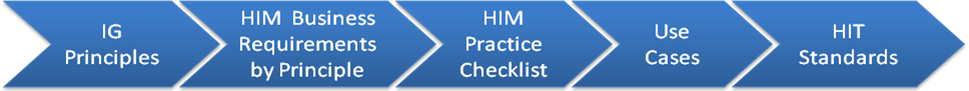                   IG Principles in Healthcare                 |           Use Cases for StandardsFigure 1. Approach for Guiding the Development of HIT Standards to Support HIM Practices (Source: AHIMA-IHE White Paper, 2015)Target AudienceThis specification is targeted to Organizations (e.g. healthcare organizations, public health agencies, payers/insurance companies, academia) involved in  origination, management,  and use of healthcare dataHealth professionals that originate, manage, and use healthcare dataImplementers - Organization’s staff involved in implementation of HIT SystemsHIT vendors and consultants involved in the design, development and implementation of HIT systemsHealth information exchange (HIE) entities that collect, manage, and exchange dataStandards developers at various standards development organizations (SDOs)Consumers (e.g. patients, care givers, employees, employers) involved in creation, management, and use of healthcare data andEducators involved in HIT, HIM and informatics training.In 2016, we are focusing on target audiences #1 and 2.Scope This document presents specifications of the selected 2016 Use Cases listed in Table 1 above and respective HIM Practice Checklists (Checklist).  It also specifies the relationship/dependencies between Use Case and Checklist item and respective business requirement detailed in the 2016 AHIMA Specification of Business Requirements (currently under public review). Checklists and Use Cases cover all health information (clinical, financial and operational), on all media and formats, created by a healthcare organization in its enterprise information management system. This includes legal health records and information contributed by patients.Glossary of TermsGlossary of terms was developed in the 2015 AHIMA-IHE White paper. In 2016, we continued to update the glossary as a separate document. We are also in the process of uploading our terms into the Standards Knowledge Management Tool (SKMT, URL: http://www.skmtglossary.org/) – an international Joint Initiative for Global Standards Harmonization: Health Informatics Document Registry and Glossary. Appendix 1 contains definitions for the terms used in this specification.Development ProcessHIM Checklists and Use Cases have been developed based on the functional requirement analysis  of the selected business requirements specified in the 2016 AHIMA Specification of Business Requirements (currently under public review) as well as literature review of the best HIM practices related to documentation management.  First, we developed a Use Case description specifying(a) actors - business (personas, people) and technical (information systems) - and their roles in the use case (b) actions (functional requirements)  - workflow steps, documents/records/data types by each step (data flow), and the role of actors in each step (c) the boundaries of the use case (start-end) by specifying entry and exit conditions, and (d) non-functional requirements (quality, etc.)Use Cases were presented in the tabular format and accompanied by the Unified Modeling Language (UML) sequence diagram.  Please note that we used two terms for the actors in the Use Cases: Business actors (people: HIM professionals, clinicians, patients, and other) and Technical actors (information systems: EHR, PHR, mHealth, and other). This separation between business and technical actors is important to align the roles of HIM professionals specified in the Use Cases with their roles and responsibilities that were further outlined in the HIM Practice Checklist. Please see Appendix 2 for the full list of HIM roles (Table A) and actors (business and technical) involved in electronic HIM practices (Table B).   Specification of technical actors (information systems) will allow aligning HIM requirements with the applicable technical actors from the IHE interoperability standards, e.g., Content Creator (information systems that acts as information creator and sender) and Content Consumer (information systems that acts as information receiver) and others.Second, to specify practices (items) in the Checklist applicable to Use Case workflow step, we conducted mapping between the Use Case workflow step and business requirement statement, and specified correspondent items. We further conducted literature review of the best HIM practices and obtained examples of these practices and samples of respective documents/records/data types that have been in use in the healthcare organizations. These practices were further harmonized and generalized in the consensus-based discussions of the subject matter experts (SMEs) of the AHIMA Standards Task Force in order to develop a standard HIM Practice Checklist by business requirement.Figure 2 presents the requirement analysis process that we used specifying dependencies between Business Requirements, Checklists and Use Cases.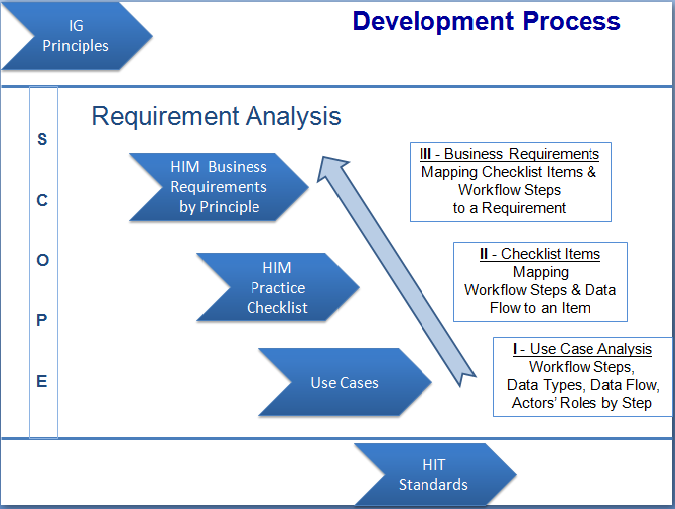 Figure 2. Development Process: Requirement Analysis of Use Cases and HIM Practice Checklists by Business Requirement  For conformity assessment, finalized HIM Practice Checklist items and business requirement statements were further used to harmonize them with the AHIMA Information Governance Adoption Model (IGAM), so that organizations interested in the IGAM assessment could prove that each requirement has been met.The requirements were reviewed by a broader audience of HIM professionals and other stakeholders as part of the public comment period.ReferencesEach HIM Use Case and Checklist section contains references to the materials used in the specification including examples of practice documentation (operational procedures) and samples of respective documents/records/data types from healthcare organizations as well as published sources, and other.  Document Structure This document specifies HIM Use Cases and Practice Checklists in the following order: 1-Patient Registration, 2-Copy and Paste, 3-Record and Data Quality, 4-Patient Matching and5-Transition of Care.  Each section consists of the following sub-sections:Use Case: <Name>OverviewProblem DescriptionSolutions: Use Case Scenario(s)Scope Actors (Business, Technical) Use Case Description TableNameList of ActorsList of Workflow StepsList of Documents/Records/Data by Actor, by Workflow StepEntry and Exit ConditionsNon-functional RequirementsUML Workflow and Dataflow Diagram (Sequence Diagram)Data SpecificationsHIM Practice Checklist: <Name>List of Items by Workflow Step, by ActorList of Documents/Records/Data by Workflow Step, by Actor,Mapping of Use Case’s Workflow Steps and Checklist Items to Business RequirementsConformity Assessment: <Name> ReferencesSpecifications of Use Cases and HIM Checklists Patient Registration OverviewPatient Registration is the process of checking-in a person to initiate the episode of care. Patient registration takes place in various healthcare settings and at the various functions of the episode of care as described below. Patient registration can be done by patient and/or by the designated (authorized) patient’s representative (parent, guardian, caregiver, decision-maker, etc.). Registration department (or Patient Access or Admitting departments, or Call Centers, or Online Scheduling Services) is responsible for management of patient registration activities. In some situations for an unknown patient (e.g., trauma unknown patient, unconscious patient, patient with acute condition (stroke, heart attack), child who was brought up to the emergency department without a representative), patient registration can be conducted by other authorized staff, e.g., clinicians.  The patient (or representative) provides registration information to the registration staff verbally, via facility registration portal/kiosk, or phone interview. ADD STATEMENT describing The Pre-Registration ( for scheduling use Case), Pre-Authorization/Insurance Verification, order ( for inpatient)  Consent Receipt, Patient Identity Matching, Activation (or the encounter), Information Validation/Revalidation,In addition, insurance verifier is involved in verifying payment information as a part of the patient registration process. Data collected during the registration process include those provided by the patient/representative as well as received/uploaded from the various data sources, e.g., Electronic Health Record (EHR) systems, payor systems, Health Information Exchanges (HIE) and other (see technical Actor list below). Information collected at the registration initiates the creation of a new episode of care record. This information will be further used at the next functions of the episode of care (assessment, testing, diagnosis & care plan, medication management and discharge). Specific information   collected during registration includes:Generated by Business ActorsPhysician Order (for in-inpatient registration scenarios)Demographics (Patient, Facility, Provider, Payor/Guarantor and Episode of Care)Chief Complaint/Reason for Visit Insurance information including billing data from the payors and remittance, as appropriate Payment information (charge capture)Generated by Technical ActorsNotification of Document AvailabilityAcknowledgement of ReceiptAudit Record (Who, When, Why, How information was obtained and released) created in the information systemsThis information is to be input into the Registration–Admission, Discharge, and Transfer (R-ADT) System as well as other health information systems (HIS) as appropriate.  Use Case description below shows how specific information from the list above is generated by the workflow step. Detail list of data element by information category is provided in Data Specification section below.Specific actions conducted by the registration and insurance verification staff include:Demographic information collection, verification and correction as neededData capture (input) and information retrieval (access) from various sourcesInformation reconciliation and verification (master patient index (MPI) management, census reconciliation)Concurrent analysis, queries and responses to ensure record correctness and completeness including final scrubbing, editing, cleansing, and adjustmentsPreparation for the coding and abstracting Preparation for record archival Establishing of the audit trail record for the episode of careElectronic signing/authentication of registration recordRelease (or transfer) of information (output) to the next function of the episode of care, e.g. assessment Problem DescriptionProblems with Patient Registration include:Record/Data Quality – cross-reference with Data Quality & Copy/Paste Use CasesProblems with record/data quality Insufficient information accuracy to support other functions in the episode of careInaccurate patient ID informationError in data enteredInformation consistency throughout the entire process of the episode of careMissing insurance informationDuplicate records createdMedical record overlay (patient information is associated with another patient’s record)Information from prior encounter not updated/verifiedInaccurate and incomplete medical information obtained from the patient on medication list, allergies, procedures, etc.Lack of clinical documentation, e.g.Missing medical records from the previous encountersRefusal to sign consentInability to obtain advanced beneficiary noticeInability to obtain prior authorization from payerMissing orders for encounter/procedure/test/treatmentMissing adequate content in the physician’s order (e.g.,  admitting diagnosis, reason for visit on the orders)Other documents to enable healthcare, e.g. (SPECIFY)Lack of provider identification or contact informationPatient does not remember his providerPatient does not have contact information for his provider Inability to get information about the unknown patient, (e.g., trauma unknown patient, unconscious patient, patient with acute condition (stroke, heart attack), child who was brought up to the emergency department without a representative)Information AccessLack of information access from various sources to support patient registration ADD MORE AS NEEDEDSolutions: Use Case Scenario(s) The following is the list of scenarios that involve patient registration:Emergency department visit: Registration of walk-in/patient presentation in EDRegistration initiated/conducted by cliniciansRegistration for diagnostic testing during ED stayRegistration for medication administration Registration for pre-admission of patients into the hospital Registration for follow-up careIn-patient setting visit (hospitals, clinics and other): Registration for planned admissionRegistration for diagnostic testing during hospital stayRegistration for medication administrationRegistration for treatment during hospital stay  Registration/Scheduling for post acute care follow-upOut-patient setting visit:Registration for walk-in/patient presentation Registration/Scheduling for planned visit  Registration/Scheduling for diagnostic testing during the visitafter the visitRegistration/Scheduling for treatment during the visitafter the visit   Registration for medication administrationRegistration for post-visit follow-upScopeFigure 3 presents Patient Registration Use Case scenarios in the overall context of Episode of Care’s functions and record components generated at a specific function in the process of care.ANNA WILL UPDATE FIGURES AS DISCUSSED AT THE 7-25 CALL after 9/6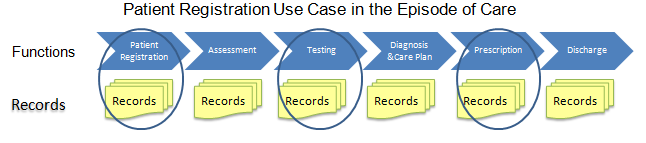 a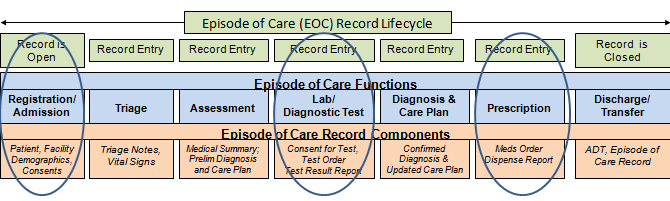 bFigure 3: Patient Registration in the Episode of Care – REVIEW, ALIGN, Update WITH AGREED SCOPE  In 2016, we will focus on the following Patient registration scenarios: Emergency department visit: Registration of walk-in/patient presentation in ED Registration initiated/conducted by cliniciansThese two use case were selected from the 17 Patient Registration scenarios above because of the following reasons:Scenario 1 represents the generic example of patient registration/checking-in across various settings. Scenario 2 describes the life-threatening situation that often occurs in the ED.  Use cases for the remaining 15 scenarios will be developed in the future. Use Case A: Emergency Department (ED) Visit Scenario A1: Registration of Walk-in/Patient Presentation in EDScope Patient Registration (not clinical) 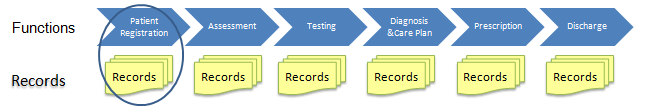 Figure 4: Registration of Walk-in/Patient Presentation in EDActors (Business and Technical)Table 2. Use Case A1: Business and Technical Actors and Their Roles Use Case Description TableData Specifications for Information ItemsThe following information items (types, objects, categories) were identified in the Patient Registration use case:	Episode of Care Record	Patient Registration InformationPatient/guardian demographics (e.g., name, DoB, address)Visit demographics (enterprise medical record number, date/time of encounter, reason for visit, list of barcodes, etc.),Physician demographics (name, PID, department/service)Reason for visitConsent for visitConsent for information sharingeSignature for Registration StaffWristband (patient ID bracelet with barcodes) Risk Management/Infection Control/Public Health/ Population Health InformationHave you been out of the country in the last three weeks?Insurance informationPayor demographicInsurance ID Coverage Co-payeSignature for Insurance VerifierPayment information1. Invoice for service2. Payment receipt3. Payment plan, if needed 4. eSignature for Billing StaffNotification of Record AvailabilityAcknowledgement of ReceiptAudit Record: Who, When, Why, WhatTables below provide list of data elements by information item. Each data element contains the description of its attributes: format, value, optionality, length of the field. In addition, specific standards were identified as the source(s) of the list of data elements and their attributes. UML Workflow and Dataflow Diagram (Sequence Diagram) Figure 4 presents the Unified Modeling Language (UML) sequence diagram to demonstrate roles and relationship of the actors (business and technical), workflow and data flow associated with the use case. 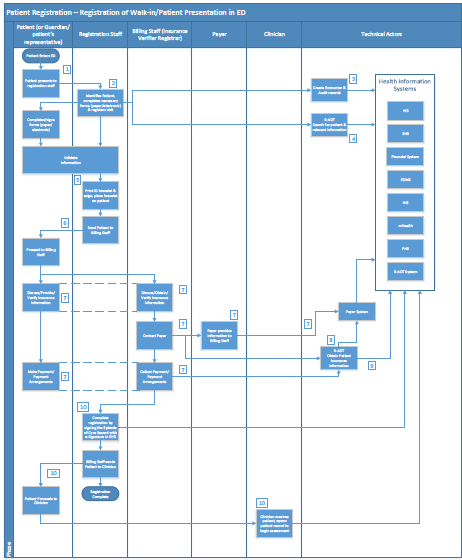 Figure 4: UML Sequence Diagram: Use Case A1 - Registration of Walk-in/Patient Presentation in ED.Numbers 1-13 indicate the workflow steps.  Update to add new steps and actor (clinician.)For the Optionality, we used the following legend: - REVIEW DEFINTIONS FOR EACH OF THESE OPTIONSPlease note that Health Level Seven (HL7) optionality codes include R, C and O.R2 - This is an IHE extension. If the sending application has data for the field, it is required to populate the field. If the value is not known, the field may not be sent.R+ - WHAT DOES THIS MEAN? This is an IHE extension OF WHAT? This is a field that IHE requires. This field was listed as optional within the HL7 standard Patient registration InformationTABLE will be split IN 3 tABLES: REQUIRED, cONDITIONAL, oPTIONALRISK MANAGEMENT/INFECTION CONTROL/ Public Health/Population Health InformationInsurance InformationPayment InformationFOR 9/19 CALL - STOP HERE FOR Chief Complaint (Reason for Visit)Patient/representative reason for visit Patient record based on the information providedConsent for Visit – BCCP/ APPCConditions of Admission and Treatment (Consent form)Guardianship/Power of attorneyPersonal Representative  AuthorizationConsent for surgical procedureAdvance directives (Living will)Do not resuscitate EBOLA & MERS screeningConsent for information sharing- Wristband (patient ID bracelet with barcodes) Notification of Record Availability – Get from IHE NAV ProfileAcknowledgement of Receipt– Get from IHE NAV ProfileAudit Record: Who, When, Why, What – S&I Data Provenance, HL7?Patient’s Full NameMedical Record Number Date of birth AddressDate(s) of Service AccessedInformation AccessedName of person accessing recordDate Record Accessed Access Purpose (treatment, payment, operations [TPO])Use Case A: Emergency Department VisitScenario A2: Registration Initiated/Conducted by CliniciansScope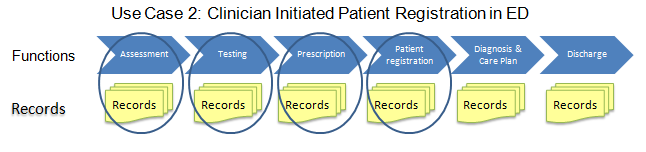 Figure 4: Clinician Initiated/Conducted Patient Registration in the ED Episode of Care  Actors (Business and TechnicalTable 3. Use Case A2: Business and Technical Actors and Their Roles Use Case Description TableUML Workflow and Dataflow Diagram (Sequence Diagram) Data Specifications - VERIFYCreate tables with specific data elements for the following information categories:Temporary Record with triage, assessment, testing and medication administration dataEpisode of Care recordInsurance informationPayment informationNotification of Record AvailabilityAcknowledgement of ReceiptAudit Record: Who, When, Why, WhatChecklistfor Step 2:Identity VerificationObtain patient identifiers:Namedate of birthsocial security number (SSN)address facility patient ID cardSearch HIS MPI by identifier(s) listed above to locate patient record in the HISIf record found, verify and initiate patient registrationIf record not found, assign a new patient ID record.Verify patient identity requesting his/her primary identification document (ID) with photo and signature including:Government-issued ID: Driver's licenseState/province ID cardMilitary IDPassportNational ID – What is this?Student IDConfirmation letter of identity from your educational institution.The last name on primary ID must match the name on patient record.If patient does not have primary ID or it is questionable or unacceptable,, ask for supplemental ID. The supplemental ID must contain patient’s name, a clear, recent photo and signature. Acceptable supplemental ID documents includes:ExampleExampleExampleSupplemental ID documents may not be used to resolve last name discrepancies. If patient does not speak English, secure designated staff translator or contracted translator service In accordance with organizational policy to complete registration process described above and below. Reason for VisitAsk patient/representative about the reason for visit and record this information in the record. Examples of the reason for visit may include:ExampleExampleExampleEnter information in the patient record based on the information providedInformation Update and VerificationAsk patient/representative to complete necessary forms includingExampleExampleExampleIf patient does not speak English, provide forms in same language the patient speaks in or says best understands.Verify information on the forms provided by the patient/representative.Update information in the patient record based on the information provided.Checklist for Step 5:Record ValidationValidate information in the patient record based on the information provided.Print ID bracelet and correspondent labels with barcodes.Put ID bracelet on the patient (where)  Attach label whereSign the registration record with e-signature to release to Insurance verifier registrarWHAT IS MISSING HERE?Checklist for Step 6:Record Release to Insurance Verifier RegistrarSend patient to Insurance verifier registrarPrepare registration record for viewing by the Insurance verifier registrar (What is involved?)Checklist for Step 7: Clean format for information examples as in the items aboveInsurance Verification:Scan patient insurance cardRecord insurance authorization numbersVerify and record insurance plan preferred contact  telephone and websiteInsurance information:Payor NamePayor Type (self, HMO, PPO)Name of the Primary Insured PersonPlan Group Number (Insurance ID) Coverage Verification Verify patient insurance coverageVerify patient insurance benefits  for a specific episode of care Document and time-stamp all communications with insurance planDetermine payment amount Insurance Coverage Information:Eligibility criteriaBenefitsPayment share (co-pay)Payment CollectionSpecify payment amount Negotiate a payment plan, if neededCollect agreed payment amountPayment Information:Payment invoice with the description of chargesPayment receiptRecord Release to Registration StaffPrepare insurance/payment information for viewing by registration staff to complete registration (What is involved?)Sign the record with e-signature to release to registration staffChecklist for Step 11:Record Release to ClinicianSend patient to clinician for assessment Prepare registration record for viewing by clinician for assessment (What is involved?)Sign the record with e-signature to release to clinicianClinician opens the record to begin assessmentMapping of Use Case’s Workflow Steps and Checklist Items to Business Requirements ADD NEW STEP 11HIM Practice Checklist: <Name> - TO BE DEVELOPEDBusiness Requirement List of Items by Actor, by Workflow StepList of Documents/Records/Data by Actor, by Workflow StepConformity Assessment: <Name> - TO BE DEVELOPEDReferences -- TO BE DEVELOPEDPatent Registration Use Cases ReferencesTBDCopy and Paste Business RequirementsSections that follow were developed based on the AHIMA Copy Functionality Toolkit – A Practical Guide: Information Management and Governance of Copy Functions in Electronic Health Record Systems. 2011. URL: http://bok.ahima.org/doc?oid=105646DefinitionsThe term copy means any one of the following synonyms: copy and paste, cloning, copy forward, re-use, carry forward, and save note as a template and any intent to move documentation from one part of the record to another.ActorsCopy and PasteProblemsProblems (risks) to documentation integrity of using “copy and paste” capability include: Inaccurate or outdated information on the patient that may adversely impact patient care Information on the wrong patient that may adversely impact patient care Redundant information, which causes the inability to determine current information Inability to identify the author or intent of documentation Inability to identify when the documentation was first created Inability to accurately support or defend evaluation and management (E/M) coding for professional or technical billing notes Propagation of false information Internally inconsistent progress notes Unnecessarily lengthy progress notes SolutionsUtilization of “copy and paste” capability in health information systems is based on: Organizational acceptable uses Operational processes  and checklistsDocumentation guidelines – what are they?Responsibility – Which One?Auditing and reporting Sanctions Business Requirements #I-16 and #C-8Checklist: Ability to Establish Parameters for “Enable /Disable Copy & Paste” Action Define organizational policy for copy & paste action by Specifying clinical documentation in which copy & paste action can be performedSpecifying actors (business and technical) responsible for performing copy & paste actionSpecifying audit procedure and documentation for performed copy & paste actionSpecifying training procedure for the personnel involved in performing and auditing copy & paste actionBusiness Requirements #I-17and #C-8Checklist: Ability to Perform and Track “Copy and Paste” Usage by HIT Users Perform copy & paste action by Coping necessary section(s) in the original documentPasting necessary section(s) into the new documentVerifying copied/pasted section(s) between the original and new documents by providing electronic signature and date/time stamp of completed actionIdentify copy & paste action retrospectively by Viewing highlighted copied text in the original documentViewing highlighted pasted text in the new documentIdentifying/tracking the identification numbers of the original and new documents Identifying/tracking the actors (business and technical) of the original documentBusiness actor: name, role, signatureTechnical actor: system name and ID Date/time stamp when the original document was createdIdentifying/tracking the actors (business and technical) who performed copy& paste action (name, role, signature) and where the action was performedBusiness actor: name, role, signatureTechnical actor: system name and IDIdentifying/tracking the date and time of the performed copy& paste action date/time stampGenerate the audit log of copy & paste actions in real time by specifyingThe name of actor performing the copy function Business actor: name, roleTechnical actor: system name and ID What information was copied The original document information was copied from The new document where information was pasted to Date/time when the action was performedScenariosThe following case scenarios demonstrate the appropriate use of copy & paste action.CASE SCENARIO 1 A 65-year-old woman is a direct admission from her primary care physician (PCP) for pneumonia. She is admitted to the hospital under the care of her PCP to a general medicine floor. The PCP documents an extensive history and physical examination in the HER and orders the appropriate tests. On day one of the hospital stay, the physician completes a progress note. On subsequent days two and three, the physician completes progress notes updating the patient’s progress and documents the results of all tests. On day four, the patient is discharged home. The PCP copies forward the chief complaint and physical examination from the progress note on day one. The PCP indicates that the information is copied by inserting quotation marks around the documentation and noting “copied from day 1 note.” He notes on the final progress which phrases have been copied forward and then adds new content underneath. Result: The physician appropriately used the copy functionality. CASE SCENARIO 2 Jane Doe presents to a hospital emergency room for a laceration. While washing dishes this 35-year-old female cut her hand on a knife in the dishwater. She presents to the ED, is triaged, and moved to examination room 1. Following evaluation from the physician, the patient receives 10 sutures with instructions to follow up in 10 days for suture removal. The physician documents his emergency room encounter for this visit, including a complete history and physical and system evaluation. In 10 days the patient returns with no complaints, and her sutures are removed. The physician examines the patient and finds no signs of infection and instructs the nurse to remove the stitches. The physician then pulls up his prior ED note, highlights the history and physical and system evaluation sections, and copies that information into the new visit history. The ED coder reviews the documentation and bills for a Level 5 ED visit. Result: The first visit was reported consistent with facility E/M guidelines. However, the second encounter was inappropriately reported at the same level as the first visit because the physician pulled forward documentation of services that were not actually performed on the second encounter. The ED coder could not determine that the documentation within the record was from a previous encounter. What should have happened? If the physician utilized the copy functionality the physician should have noted the original source document and updated the note with the specific information from this encounter. System functionality would allow the user to confirm that the physician copied an entry. The ED coder would recognize the information that was pulled forward, and could then establish the ED level for the second encounter based appropriately on the services performed during that encounter only. CASE SCENARIO 3 A 55-year-old male is admitted through the emergency department of a large academic medical center following a motor vehicle accident. The patient is admitted to the intensive care unit for a left temporal bone fracture, left femur fracture, grade-2 spleen laceration, and multiple cuts and bruises. In the course of his hospital stay, the patient is followed by the trauma service, neurosurgery service, and orthopedic service, all of which have attending physicians, residents, and physician assistants in addition to medical students. The patient remains in ICU for five days before he is transferred out to the surgery unit to be followed by the trauma service. During his stay in ICU, the trauma medical student initiated daily progress notes for the trauma service, which were expanded upon by the trauma resident and physician assistant within the electronic record. Each progress note was then co-signed by the attending physician. The orthopedic medical student copied forward diagnostic information from the previous day’s documentation, added new documentation and then forwarded it to the orthopedic attending for co-signature. Both wrote new progress notes each day, which were signed by the attending physicians. The neurosurgery medical student used the copy functionality to copy the neurosurgery progress note from the previous day and add his follow up. The neurosurgery resident simply added his information below the medical student’s. The attending co-signed each note without noticing that the student had used copy functionality and selected a level of service based on the entire note. Result: The trauma service was writing new notes each day that were then co-signed by the attending service. No documentation issues were identified. The orthopedic service used copy functionality to bring forward diagnostic information only. In addition to this diagnostic information, the medical student and resident wrote different clinical information and updates. The orthopedic attending co-signed each note; therefore no documentation issues were identified. The neurosurgery service, however, used copy to pull forward information from the initial progress note, thus implying that the neurosurgery service was providing the same level of detail in the examination on subsequent visits as on the initial visit. If that is not in fact occurring, the neurosurgery service may be at risk for fraud related to the level of service. What should have happened? The neurosurgery service should have indicated which information was pulled forward from previous notes and which information was new information. The attending physician is ultimately responsible for the progress notes within the patient record and should ensure that any resident utilizing copy functionalities has been adequately trained in a manner consistent with organizational policies Record or Data Quality Business RequirementsTO BE ADDEDSections that follow were developed based on Brenski A,Dickson B, Adhikari S, et.al. Principles of Documentation. Electronic Health Record. WHERE.  February 29, 2012DefinitionsThe medical record serves as the principal repository of data and information about health care services delivered to a patient.  It is a tool in communication to all clinicians involved in the care of a patient.  As such, documentation should be a concise depiction of patient acuity, services rendered, medical necessity and outcomes.   This should include pertinent facts, findings and observations about a patient’s care delivery, providing a clear picture of services delivered.    It is the responsibility of every individual documenting in the medical record to provide accurate, timely and appropriate documentation in the medical record.    Principal functions of the medical record are:A service documentation tool with information constituting a permanent account of the services a patient received during an established encounter whether virtual or in person.A communication tool for all care providers with concise, complete and accurate information.A diagnostic tool providing a consolidation of clinical information aiding the care provider in making informed decisions regarding the patient’s treatment plan.A patient safety tool providing a means for the care provider to assess potential risks to a patient’s health and well being.A discharge planning tool promoting appropriate follow up care upon discharge.  Medical record quality is ….Maintain medical record quality is the ability to capture relevant information in a concise and complete manner while avoiding redundancy.Data quality is …Maintain data quality is the ability to….ActorsProblemsToday, both HIM professionals and clinicians have been experiencing overwhelming challenges with usability of the electronic health records (EHR) systems due to shortcomings in supporting user needs.,,,, A five-year study recently published by the US National Institute of Standards and Technology (NIST), on usability of EHR systems identified the following four issues with adoption that may negatively impact patient safety:  Clinically relevant information is not available at the task at handInadequate documentationInaccurate information and Irretrievable information.SolutionsThe overall HIM Quality Use Case is focused addressing challenges ##2-3 identified in the NIST report. It consists of two use cases:Use Case 1: Maintaining adequate documentation (record quality) andUse Case 2: Maintaining accurate information (data quality). Both use cases are focused on the communication between HIM professionals and clinicians addressing documentation (record) and data quality concerns.  These concerns include:Business Requirements #I-16 and #C-8Checklist: Ability to Maintain Record Quality Patient registration??Original EntriesAll entries in the medical record should be made as soon as possible after the observation, discussion or event, and should indicate the actual date and time of the observation, discussion, or event.Entries in the medical record should primarily include information which the provider has obtained directly from the patient, family member, caregiver, or outside medical recordsEntries need to be specific, factual, and objective, but may contain subjective interpretations.  Entries documenting any patient encounter should accurately reflect the patient’s condition at that time.  Other patients’ names should not be referenced in another’s record.The use of abbreviations should be minimized and restricted to those on the approved abbreviation list.  Dangerous abbreviations should not be used. (See dangerous abbreviations list).Links that pull patient data should only be included when clinically relevant to that encounter.  The provider authenticating the note is responsible for the accuracy of the data contained in the note.  Late entries, clarifications and addenda Late entries, clarifications and addenda are permissible but must be clearly indicated as such at the beginning of the documentation. These entries must include the date and time the entry was entered into the record and not when the entry should have been made. Changes in the patient’s condition and treatment plan need to be documented and provide evidence of follow through regarding patient stability or problem resolution.Relevant communications and attempts at communication with the patient’s family and / or other care providers should be documented.  Other providers’ informationOther providers’ information may be used but must be appropriately referenced.  ConsentThe process of informed consent for procedures and treatment must be documented in the record and should include details of risks, benefits, alternatives, and consequences of no treatment. The process of informed consent for information sharing with primary users (other providers involved in direct care) and secondary users must be documented in the record and should include details of risks, benefits, alternatives, and consequences of non-sharing of information.  Discharge SummaryThe patient’s discharge summary should contain a concise summary of patient’s illness, treatment provided, response to treatment, condition at discharge, final diagnoses, and discharge instructions. Business Requirements #I-16 and #C-8Checklist: Ability to Maintain Data Quality Data entry has to be done….Copying information (e.g. copy and paste, pull forward) from one section of the medical record to another has inherent risks for medical errors which should be recognized by all providers.  References:Brenski A,Dickson B, Adhikari S, et.al. Principles of Documentation. Electronic Health Record. WHERE.  February 29, 2012American Health Information Management Association (AHIMA).  Copy Functionality Tool Kit.  20082011?. URL:Be Careful:  Copying, Pasting Can Create False EHR Data.  Fierce EMR. June 23, 2011Menzies C. Overview of Copying Notes in the Electronic Medical Record. Personal Communication. August 8, 2011University of Texas (UT) Southwestern Medical Center. General Medical Record Documentation Guidelines. 2011Rady Children’s Hospital San Diego. Utilization of Copy/Past Functionality for Documentation within the Electronic Health Record.  2011How Original is your EHR? Documentation Integrity Best Practices Webcast.  CHCA-What is it? June 2, 2010Payne TH, EtenBroek A, Labuguen MC. Transition from Paper to Electronic Inpatient Physician Notes. WHERE. August 23, 2009Flanagan ME, Patterson ES, Frankel RM, Doebbeling BN. Evaluation of a Physician Informatics Tool to Improve Patient Handoffs.  WHERE. WHENEmbi PJ, Yackel TR, Logan JR, et.al. Impacts of Computerized Physician Documentation in a Teaching Hospital:  Perceptions of Faculty and Resident Physicians. WHERE. WHENSharp C. Chart Etiquette:  Documentation for Integrity and Quality. Stanford Hospital and Clinics. 2010  Wrenn JO, Stein DM, Bakken S, Stetson PD. Quantifying Clinical Narrative Redundancy in an Electronic Health Record.  WHERE. October 26, 2009American Health Information Management Association (AHIMA).  Amatayakul M, Brandt M, Dougherty M. Cut, Copy, Paste:  EHR Guidelines.  October 2003Merrill M. Doc Calls EHR Copy and Paste Function a “Modern Medical Illness”.  WHERE. April 23, 2010Hersh W. Copy and Paste Commentary. WHERE.  July/August 2007American Health Information Management Association (AHIMA). Physician Documentation Practices-an Unexpected Risk Management Concern.  WHERE.  October 2008Dennard J. Nurses Agree:  Avoid Copy and Paste in the EHR / EMR. WHERE.   April 23, 2010.Patient Matching Business RequirementsTO BE ADDEDSections that follow were developed based on ….DefinitionsTBDActors (business, technical)TBDProblemsTBDSolutionsTBDHIM ChecklistTBDHIM Use CaseTBDReferencesTBDTransition of Care Business RequirementsTO BE ADDEDSections that follow were developed based on the Health Information Technology Standars panel (HITSP) Interoperability Specification (IS) 09. Consultations and Transfer of Care. URL: http://www.hitsp.org/InteroperabilitySet_Details.aspx?MasterIS=true&InteroperabilityId=362&PrefixAlpha=1&APrefix=IS&PrefixNumeric=09DefinitionsTBDActors (business, technical)TBDProblemsTBDSolutionsTBDHIM ChecklistTBDHIM Use CaseTBDReferencesTBDConformity AssessmentAppendix 1. Glossary of TermsAppendix 2. HIM Roles and Actor ListTable A: Roles of HIM Professionals in Healthcare OrganizationsThe emerging roles for HIM professionals in the new interoperable electronic data sharing environment include Standards setters, Standards developers, Educators, Chief information governance officers, Consumer information advocates, Brokers of information.– ADD THE EMERGING ROLES INTO THE TABLE ABOVETable B: Business and Technical Actors involved in HIM – Replace with updated description of the roles from the Pt Reg Use Case. NameAffiliationKathleen AddisonAlberta Health ServicesLinda Bailey-WoodsPlante MoranDeShawna Hill-BurnsAdvocate Trinity HospitalCarlyn DoyleMultnomah County Department of AssetsSusan ClarkeHealthcare ConsultingAlane CombsCoastal HealthcareVicki DelgadoKindred Hospital AlbuquerqueRobert GianniniECRI Institute PSOElisa GortonSt. Vincent's Medical CenterDarice GrzybowskiH.I. Mentors, LLCAaron HaskettSutter HealthBeth HornChapa-De Indian Health ServicesSandra HuyckBeaumont Health SystemTheresa JonesResurrection UniversitySatyendra KaithKaplan Higher Education GroupRobin KeeneyVHC, Inc.Katherine LuskDallas Children’s Medical CenterSusan LucciJust AssociatesJennifer ManahanVia Christi Clinic, PAMarcia MatthiasSouthern Illinois HealthcareTabitha McDanielNuance CommunicationsLori McNeil TolleyBoston Children's HospitalSharon MeyerMinistry Health CareNicole MillerMiller And Miller AssociatesNeysa NoreenChildren's Hospitals and Clinics of MinnesotaSandra NunnKAMC ConsultingMichael NusbaumM.H. Nusbaum & Associates Ltd.Teri  PhillipsHSHS St Anthony’s Memorial HospitalWilliam ReisbickWilliam B Reisbick, EsqDeana StillarAlberta Health ServicesChristine TaylorUniversity of Washington MedicineDeAnn TuckerOwensboro HealthChristine WattsUniversity of Chicago MedicineTraci WaughNorth Valley HospitalValerie WilsonHCA Information Technology ServicesLee WiseSummit Medical CenterDonna YoungMemorial Hospital of CarbondaleAHIMA StaffAHIMA StaffDr. Anna OrlovaSenior Director, StandardsHarry RhodesDirector, National StandardsDiana WarnerDirector, HIM Practice ExcellenceUse Cases for HIT Standards Use Cases for HIT Standards 2015 AHIMA-IHE White Paper 2016 AHIMA SpecificationAll documents in the episode of care record are accounted forEpisode of care record is complete and closedRelease of Information (ROI) to external requestorAudit for the episode of care recordAudit for the ROIPatient registrationRecord and data qualityCopy and paste Patient matchingTransition of careActorsDescription of the Role in the Use CaseBusiness ActorsBusiness ActorsPatient or guardian (patient’s representative)Individual and/or his legal representative who are seeking healthcareRegistration staffStaff responsible for registering patientsBilling staffStaff responsible for generating a bill for healthcare services performed. This includes Insurance Verifier Registrar, who verifies patient insurance information and communicates with the payor PayorEntities involved in paying for medical careClinicianClinician who receives patient registration information to conduct assessment Technical ActorsTechnical ActorsRegistration–Admission, Discharge, and Transfer (R-ADT) SystemAn administrative information system that stores demographic information and performs functions related to registration, admission, discharge, and transfer of patients within the organizationElectronic Health Record (EHR) System An information system that ensures the longitudinal collection of electronic health information for and about persons; enables immediate electronic access to person- and population-level information by authorized users; provides knowledge and decision support that enhances the quality, safety, and efficiency of patient care; and supports efficient processes for healthcare deliver. These include EMR, EPR, CPR systems (see Glossary section for the definitions). Health Information System (HIS)Information system that supports healthcare delivery within a healthcare organization. It includes R-ADT, EHR, laboratory, radiology, pharmacy, financial, administrative and other information systems. Electronic Document Management System (EDMS)Software consisting of many component technologies that enable healthcare businesses to use documents to achieve significant improvements in work processesFinancial SystemInformation system used by a healthcare organization to perform administrative and financial transactions associated with healthcare deliveryPayor SystemInformation system used by health plans to manage administrative and financial functions associated with the coverage and financing of healthcare for individuals enrolled in the health plan (health plan members). These functions manage information regarding the individual’s enrollment, eligibility, coverage and benefits, authorizations, claims, care coordination and other information related to the member Personal Health Record (PHR) System Information system used to create, review, annotate and maintain records by the patient or the caregiver for a patient. The PHR may include medications, medical problems, allergies, vaccination history, test results, visit history or communications with healthcare providersHealth Information Exchange (HIE)An infrastructure to support information exchange between information exchange participantsMobile Health (mHealth) ApplicationmHealth application (apps), i.e. portable device including but not limited to mobile phones, Personal Digital Assistants (PDAs) and other, that enables access to patient information across various information systemsUse Case Name: Registration of Walk-in/Patient Presentation in EDUse Case Name: Registration of Walk-in/Patient Presentation in EDUse Case Name: Registration of Walk-in/Patient Presentation in EDUse Case Name: Registration of Walk-in/Patient Presentation in EDUse Case Name: Registration of Walk-in/Patient Presentation in EDActorsActorsBusiness Actors: Patient (or Guardian/patient’s representative), Registration staff, Billing staff (Insurance verifier registrar), Payor, ClinicianBusiness Actors: Patient (or Guardian/patient’s representative), Registration staff, Billing staff (Insurance verifier registrar), Payor, ClinicianBusiness Actors: Patient (or Guardian/patient’s representative), Registration staff, Billing staff (Insurance verifier registrar), Payor, ClinicianActorsActorsActorsActorsTechnical Actors: R-ADT System, HIS, Financial System, Payor System, EHR, EDMS, HIE, PHR, mHealth appTechnical Actors: R-ADT System, HIS, Financial System, Payor System, EHR, EDMS, HIE, PHR, mHealth appTechnical Actors: R-ADT System, HIS, Financial System, Payor System, EHR, EDMS, HIE, PHR, mHealth app# of Step# of StepWorkflow StepsWorkflow StepsInformation Items ExamplesRecord, Documents, Data Sets, Codes1Patient enters into ED and presents to the Registration staffPatient enters into ED and presents to the Registration staffPatient enters into ED and presents to the Registration staffEpisode of Care Record: Patient Registration InformationPatient/guardian demographics (e.g.,name, DoB, address)Visit demographics (e.g., enterprise medical record number, date/time of encounter, reason for visit, list of barcodes, etc.),Physician demographics (name, PID, department/serviceReason for visitConsent for visitConsent for information sharingeSignature for Registration StaffWristband (patient ID bracelet) Risk Management (RM)/Infection Control (IC)/ Public Health/ Population Health (PH) informationAudit record: Who, When, Why, WhatEpisode of Care Record: Patient Registration InformationPatient/guardian demographics (e.g.,name, DoB, address)Visit demographics (e.g., enterprise medical record number, date/time of encounter, reason for visit, list of barcodes, etc.),Physician demographics (name, PID, department/serviceReason for visitConsent for visitConsent for information sharingeSignature for Registration StaffWristband (patient ID bracelet) Risk Management (RM)/Infection Control (IC)/ Public Health/ Population Health (PH) informationAudit record: Who, When, Why, What2Registration staff identifies patient, asks patient to complete necessary forms (paper or electronic), and checks in register the visit in R-ADT System. Refer to Pt Matching Use Case as described in DG9 In the case of “trauma/unidentified patient”, registration staff assigns a tag with the ID number to be used in the episode of care. Registration staff identifies patient, asks patient to complete necessary forms (paper or electronic), and checks in register the visit in R-ADT System. Refer to Pt Matching Use Case as described in DG9 In the case of “trauma/unidentified patient”, registration staff assigns a tag with the ID number to be used in the episode of care. Registration staff identifies patient, asks patient to complete necessary forms (paper or electronic), and checks in register the visit in R-ADT System. Refer to Pt Matching Use Case as described in DG9 In the case of “trauma/unidentified patient”, registration staff assigns a tag with the ID number to be used in the episode of care. Episode of Care Record: Patient Registration InformationPatient/guardian demographics (e.g.,name, DoB, address)Visit demographics (e.g., enterprise medical record number, date/time of encounter, reason for visit, list of barcodes, etc.),Physician demographics (name, PID, department/serviceReason for visitConsent for visitConsent for information sharingeSignature for Registration StaffWristband (patient ID bracelet) Risk Management (RM)/Infection Control (IC)/ Public Health/ Population Health (PH) informationAudit record: Who, When, Why, WhatEpisode of Care Record: Patient Registration InformationPatient/guardian demographics (e.g.,name, DoB, address)Visit demographics (e.g., enterprise medical record number, date/time of encounter, reason for visit, list of barcodes, etc.),Physician demographics (name, PID, department/serviceReason for visitConsent for visitConsent for information sharingeSignature for Registration StaffWristband (patient ID bracelet) Risk Management (RM)/Infection Control (IC)/ Public Health/ Population Health (PH) informationAudit record: Who, When, Why, What3HIS creates an audit record of the encounter HIS creates an audit record of the encounter HIS creates an audit record of the encounter Episode of Care Record: Patient Registration InformationPatient/guardian demographics (e.g.,name, DoB, address)Visit demographics (e.g., enterprise medical record number, date/time of encounter, reason for visit, list of barcodes, etc.),Physician demographics (name, PID, department/serviceReason for visitConsent for visitConsent for information sharingeSignature for Registration StaffWristband (patient ID bracelet) Risk Management (RM)/Infection Control (IC)/ Public Health/ Population Health (PH) informationAudit record: Who, When, Why, WhatEpisode of Care Record: Patient Registration InformationPatient/guardian demographics (e.g.,name, DoB, address)Visit demographics (e.g., enterprise medical record number, date/time of encounter, reason for visit, list of barcodes, etc.),Physician demographics (name, PID, department/serviceReason for visitConsent for visitConsent for information sharingeSignature for Registration StaffWristband (patient ID bracelet) Risk Management (RM)/Infection Control (IC)/ Public Health/ Population Health (PH) informationAudit record: Who, When, Why, What4R-ADT System searches and obtains patient and visit-relevant information from HIS, EHR, Financial Systems, EDMS, HIE, mHealth app, PHR R-ADT System searches and obtains patient and visit-relevant information from HIS, EHR, Financial Systems, EDMS, HIE, mHealth app, PHR R-ADT System searches and obtains patient and visit-relevant information from HIS, EHR, Financial Systems, EDMS, HIE, mHealth app, PHR Episode of Care Record: Patient Registration InformationPatient/guardian demographics (e.g.,name, DoB, address)Visit demographics (e.g., enterprise medical record number, date/time of encounter, reason for visit, list of barcodes, etc.),Physician demographics (name, PID, department/serviceReason for visitConsent for visitConsent for information sharingeSignature for Registration StaffWristband (patient ID bracelet) Risk Management (RM)/Infection Control (IC)/ Public Health/ Population Health (PH) informationAudit record: Who, When, Why, WhatEpisode of Care Record: Patient Registration InformationPatient/guardian demographics (e.g.,name, DoB, address)Visit demographics (e.g., enterprise medical record number, date/time of encounter, reason for visit, list of barcodes, etc.),Physician demographics (name, PID, department/serviceReason for visitConsent for visitConsent for information sharingeSignature for Registration StaffWristband (patient ID bracelet) Risk Management (RM)/Infection Control (IC)/ Public Health/ Population Health (PH) informationAudit record: Who, When, Why, What5Registration staff validates patient information, prints ID bracelet and correspondent labels with barcodes for the patient, and signs the record with e-signature. Registration staff validates patient information, prints ID bracelet and correspondent labels with barcodes for the patient, and signs the record with e-signature. Registration staff validates patient information, prints ID bracelet and correspondent labels with barcodes for the patient, and signs the record with e-signature. Episode of Care Record: Patient Registration InformationPatient/guardian demographics (e.g.,name, DoB, address)Visit demographics (e.g., enterprise medical record number, date/time of encounter, reason for visit, list of barcodes, etc.),Physician demographics (name, PID, department/serviceReason for visitConsent for visitConsent for information sharingeSignature for Registration StaffWristband (patient ID bracelet) Risk Management (RM)/Infection Control (IC)/ Public Health/ Population Health (PH) informationAudit record: Who, When, Why, WhatEpisode of Care Record: Patient Registration InformationPatient/guardian demographics (e.g.,name, DoB, address)Visit demographics (e.g., enterprise medical record number, date/time of encounter, reason for visit, list of barcodes, etc.),Physician demographics (name, PID, department/serviceReason for visitConsent for visitConsent for information sharingeSignature for Registration StaffWristband (patient ID bracelet) Risk Management (RM)/Infection Control (IC)/ Public Health/ Population Health (PH) informationAudit record: Who, When, Why, What6Registration staff sends patient to Insurance verifier registrar. Insurance verification may be done by the Registration staff.Registration staff sends patient to Insurance verifier registrar. Insurance verification may be done by the Registration staff.Registration staff sends patient to Insurance verifier registrar. Insurance verification may be done by the Registration staff.Insurance information:Payor demographicInsurance ID Coverage Co-payeSignature for Insurance VerifierPayment information:1. Invoice for service2. Payment receipt3. Payment plan, if needed 4. eSignature for Billing StaffInsurance information:Payor demographicInsurance ID Coverage Co-payeSignature for Insurance VerifierPayment information:1. Invoice for service2. Payment receipt3. Payment plan, if needed 4. eSignature for Billing Staff7Insurance verifier registrar verifies patient insurance information; contacts payor, if needed; and requests/collects co-pay or makes payment arrangementsInsurance verifier registrar verifies patient insurance information; contacts payor, if needed; and requests/collects co-pay or makes payment arrangementsInsurance verifier registrar verifies patient insurance information; contacts payor, if needed; and requests/collects co-pay or makes payment arrangementsInsurance information:Payor demographicInsurance ID Coverage Co-payeSignature for Insurance VerifierPayment information:1. Invoice for service2. Payment receipt3. Payment plan, if needed 4. eSignature for Billing StaffInsurance information:Payor demographicInsurance ID Coverage Co-payeSignature for Insurance VerifierPayment information:1. Invoice for service2. Payment receipt3. Payment plan, if needed 4. eSignature for Billing Staff8R-ADT System communicates with the payor system directly or via HIE to obtain patient insurance information. Patient information is updated in the Financial SystemR-ADT System communicates with the payor system directly or via HIE to obtain patient insurance information. Patient information is updated in the Financial SystemR-ADT System communicates with the payor system directly or via HIE to obtain patient insurance information. Patient information is updated in the Financial SystemInsurance information:Payor demographicInsurance ID Coverage Co-payeSignature for Insurance VerifierPayment information:1. Invoice for service2. Payment receipt3. Payment plan, if needed 4. eSignature for Billing StaffInsurance information:Payor demographicInsurance ID Coverage Co-payeSignature for Insurance VerifierPayment information:1. Invoice for service2. Payment receipt3. Payment plan, if needed 4. eSignature for Billing Staff9R-ADT System updates patient information in PHR via mHealth appR-ADT System updates patient information in PHR via mHealth appR-ADT System updates patient information in PHR via mHealth appUpdated Patient Registration InformationUpdated Patient Registration Information10Registration staff assembles all documents necessary for the episode of care and completes the registration by signing the Episode of Care Record with e-Signature in EHR. This may be done automatically when the staff completes the record (all data are entered and verified) and closes the registration record for this patient. Staff sends patient to clinician for assessment. Clinician opens patient record to begin assessment and sends the acknowledgement of receipt. Registration staff assembles all documents necessary for the episode of care and completes the registration by signing the Episode of Care Record with e-Signature in EHR. This may be done automatically when the staff completes the record (all data are entered and verified) and closes the registration record for this patient. Staff sends patient to clinician for assessment. Clinician opens patient record to begin assessment and sends the acknowledgement of receipt. Registration staff assembles all documents necessary for the episode of care and completes the registration by signing the Episode of Care Record with e-Signature in EHR. This may be done automatically when the staff completes the record (all data are entered and verified) and closes the registration record for this patient. Staff sends patient to clinician for assessment. Clinician opens patient record to begin assessment and sends the acknowledgement of receipt. Episode of Care RecordeSignature for Registration StaffNotification of Record AvailabilityRM/IC/PH Notification to Care Team Acknowledgement of ReceiptEpisode of Care RecordeSignature for Registration StaffNotification of Record AvailabilityRM/IC/PH Notification to Care Team Acknowledgement of Receipt11Registration information is uploaded into EHR. EHR sends Notification of Record Availability to clinician.Registration information is uploaded into EHR. EHR sends Notification of Record Availability to clinician.Registration information is uploaded into EHR. EHR sends Notification of Record Availability to clinician.Episode of Care RecordNotification of Record Availability Episode of Care RecordNotification of Record Availability 12EHR sends back to the R-ADT the Acknowledgement of receipt.EHR sends back to the R-ADT the Acknowledgement of receipt.EHR sends back to the R-ADT the Acknowledgement of receipt.Acknowledgement of ReceiptAcknowledgement of Receipt13Audit trail for the personnel and systems involved in patient registration is completed in HISAudit trail for the personnel and systems involved in patient registration is completed in HISAudit trail for the personnel and systems involved in patient registration is completed in HISAudit Record: Who, When, Why, WhatAudit Record: Who, When, Why, WhatEntry ConditionEntry ConditionEntry ConditionR-ADT System R-ADT System Exit ConditionExit ConditionExit ConditionHIS with record for assessment function and with audit trail recordHIS with record for assessment function and with audit trail recordQuality RequirementsQuality RequirementsQuality RequirementsReal time patient information verificationReal time patient information verificationOptionSymbolDefinitionSHALLR - RequiredField must be populated with a valid value.SHOULDC - ConditionalField will be populated if value does exist depending on the specific condition. For example, US Passport may be available only from the US citizens; Non-US citizens will have their green cards or visas, instead.MAYO - OptionalField may be populated at the discretion of organization.Patient Registration Information  (Based on IHE Patient Identity Cross Reference (PIX) Profile)Patient Registration Information  (Based on IHE Patient Identity Cross Reference (PIX) Profile)Patient Registration Information  (Based on IHE Patient Identity Cross Reference (PIX) Profile)Patient Registration Information  (Based on IHE Patient Identity Cross Reference (PIX) Profile)Patient Registration Information  (Based on IHE Patient Identity Cross Reference (PIX) Profile)Patient Registration Information  (Based on IHE Patient Identity Cross Reference (PIX) Profile)Patient Registration Information  (Based on IHE Patient Identity Cross Reference (PIX) Profile)Patient Registration Information  (Based on IHE Patient Identity Cross Reference (PIX) Profile)Patient Registration Information  (Based on IHE Patient Identity Cross Reference (PIX) Profile)Data ElementData ElementFormat/ValueFormat/ValueOptionalityOptionalityField LengthField LengthStandardAHIMAIHEAHIMAIHEAHIMAIHEAHIMAIHEVisit/EncounterVisit/EncounterVisit/EncounterVisit/EncounterVisit/EncounterVisit/EncounterVisit/EncounterVisit/EncounterVisit/EncounterEnterprise Master Patient Index (EMPI)Set-ID -Patient IDAlphanumericRO20IHE PIXMedical Record Number (MRN) (Account number)Patient Account NumberAlphanumericRO250250IHE PIXEpisode of Care NumberAlphanumericR250250CP to IHE PIXEncounter Number (individual visit number)AlphanumericO250250CP to IHE PIX*Patient*Patient*Patient*Patient*Patient*Patient*Patient*Patient*PatientName, PrefixTextO20CP to IHE PIXName, LastPatient NameLast, First, MiddleLast, First, MiddleRR250250CP to IHE PIXNIST 7804-1 Name, SuffixAlphanumericC20CP to IHE PIXName, First AlphanumericR250250CP to IHE PIXName, MiddleTextC250250CP to IHE PIX Alias, LastAliasLast, First, MiddleLast, First, MiddleO250IHE PIXNIST 7804-1 Alias, FirstTextO250CP to IHE PIXAlias, MiddleTextO250CP to IHE PIXMother’s Maiden NameTextO250IHE PIX/ CP to IHE PIXDate of BirthDate of BirthDate of BirthDate of BirthDate of BirthDate of BirthDate of BirthDate of BirthDate of Birth*Date of BirthDate/Time BirthRR+2026IHE PIX, ISO 8601: Dates/TimesCP to IHE PIXTime of BirthC (e.g. new born) 5CP to IHE PIX, ISO 8601: Dates/TimesPlace of BirthPlace of BirthPlace of BirthPlace of BirthPlace of BirthPlace of BirthPlace of BirthPlace of BirthPlace of BirthCityPlace of BirthTextCity/State/CountryO250250IHE PIX/ CP to IHE PIXState/ProvinceTextO250CP to IHE PIXCountryTextO250CP to IHE PIXGender, Race, Ethnicity, LanguageGender, Race, Ethnicity, LanguageGender, Race, Ethnicity, LanguageGender, Race, Ethnicity, LanguageGender, Race, Ethnicity, LanguageGender, Race, Ethnicity, LanguageGender, Race, Ethnicity, LanguageGender, Race, Ethnicity, LanguageGender, Race, Ethnicity, Language*Administra-tive GenderAdministrative SexF/M/UNK,RR201IHE PIX*RaceUS Census Bureau/CDCTextRO250250IHE PIX, US Census  PHVS_Race_CDC*Ethnic Group  US Census Bureau/CDCTextRO250250IHE PIX, US Census Bureau CDC Ref/MU  CCD*Primary(Preferred) LanguageTextTextRO250250IHEPIX, MU CCDPrimary AddressPrimary AddressPrimary AddressPrimary AddressPrimary AddressPrimary AddressPrimary AddressPrimary AddressPrimary AddressLine 1 (Building No, Street Name)AddressAlphanumericNumber/Street Name/City/State/Zipcode/CountryRR250CP to IHE PIXLine 2 (Apt. No, Unit No)AlphanumericO250CP to IHE PIXCityTextR250CP to IHE PIXCountyTextR250CP to IHE PIXState/ProvinceTextR250CP to IHE PIXZip Code AlphanumericR250CP to IHE PIXUS Postal Codes?Country NameTextR250CP to IHE PIXPhone Number - HomePhone Number - HomeXXX-XXX-XXX-XXXXRR216250CP to IHE PIXPhone Number - BusinessPhone Number - BusinessXXX-XXX-XXX-XXXXRR216250CP to IHE PIXPhone Number – CellXXX-XXX-XXX-XXXXC16250E-mail AddressAlphanumericO250CP to IHE PIXAlternate AddressAlternate AddressAlternate AddressAlternate AddressAlternate AddressAlternate AddressAlternate AddressAlternate AddressAlternate AddressLine 1 (Building No, Street Name)AddressAlphanumericNumber/Street Name/City/State/Zipcode/CountryRR2250CP to IHE PIXLine 2 (Apt. No, Unit No)AlphanumericO250CP to IHE PIXCityTextR250IHE PIXCountyTextR250CP to IHE PIXState/ProvinceTextR250IHE PIXZip CodeAlphanumericR250IHE PIX, ISO RefUS Postal CodesCountryTextR250CP to IHE PIXE-mail AddressAlphanumericO250CP to IHE PIXMarital StatusTextO250250IHE PIX/CCD/MUReligionTextO250250IHE PIX / CCD/MUMother’s IdentifierMother’s IdentifierAlphanumericCO250IHE PIXMultiple Birth IndicatorMultiple Birth IndicatorNumericCO11CP to IHE PIXBirth OrderBirth OrderNumericCO22CP to IHE PIXOther InformationOther InformationOther InformationOther InformationOther InformationOther InformationOther InformationOther InformationOther InformationCitizenshipCitizenshipCountryO250250CP to IHE PIXVeterans Military StatusVeterans Military StatusTextO250250DoD,VAOccupational InformationOccupational InformationOccupational InformationOccupational InformationOccupational InformationOccupational InformationOccupational InformationOccupational InformationOccupational InformationEmployment StatusTextO250CDCEmployerTextO250DoL RefOccupation TextO250DoL RefIndustryTextO250DoL RefForms of Patient IdentificationForms of Patient IdentificationForms of Patient IdentificationForms of Patient IdentificationForms of Patient IdentificationForms of Patient IdentificationForms of Patient IdentificationForms of Patient IdentificationForms of Patient IdentificationPhotoImageOSocial Security Number XXX-XX-XXXXC1616IHE PIXDriver’s License Number AlphanumericCR22525IHE PIXState ID CardAlphanumericC25IHE PIXMilitary IDAlphanumericCXXIHE PIXPassport NumberNumericCXXCP to IHE PIXGreen Card NumberNumericCXXCP to IHE PIXVisa NumberNumericCXXCP to IHE PIXStudent IDNumericC250CP to IHE PIXInsurance CardAlphanumericCEmergency ContactEmergency ContactEmergency ContactEmergency ContactEmergency ContactEmergency ContactEmergency ContactEmergency ContactEmergency ContactName, PrefixTextO20CP to IHE PIXName, LastPatient NameLast, First, MiddleLast, First, MiddleRR250250CP to IHE PIXNIST 7804-1 Name, SuffixAlphanumericC20CP to IHE PIXName, First AlphanumericR250250CP to IHE PIXName, MiddleTextC250250CP to IHE PIX Phone Number-Home Phone Number-HomeXXX-XXX-XXX-XXXXRR216250CP to IHE PIX Phone Number-Business Phone Number-BusinessXXX-XXX-XXX-XXXXRR216250CP to IHE PIX Phone Number-Cell Phone Number-CellXXX-XXX-XXX-XXXXC16250CP to IHE PIXRelationshipAlphanumeric O250CP to IHE PIXRepresentative/Guardian of the PersonRepresentative/Guardian of the PersonRepresentative/Guardian of the PersonRepresentative/Guardian of the PersonRepresentative/Guardian of the PersonRepresentative/Guardian of the PersonRepresentative/Guardian of the PersonRepresentative/Guardian of the PersonRepresentative/Guardian of the PersonName, PrefixTextO20CP to IHE PIXName, LastPatient NameLast, First, MiddleLast, First, MiddleRR250250CP to IHE PIXNIST 7804-1Name, SuffixAlphanumericC20CP to IHE PIXName, First AlphanumericR250250CP to IHE PIXName, MiddleTextC250250CP to IHE PIXTypeAlphanumeric Give Examples of TypeC?250CP to IHE PIXRepresentative’s/Guardian’s AddressRepresentative’s/Guardian’s AddressRepresentative’s/Guardian’s AddressRepresentative’s/Guardian’s AddressRepresentative’s/Guardian’s AddressRepresentative’s/Guardian’s AddressRepresentative’s/Guardian’s AddressRepresentative’s/Guardian’s AddressRepresentative’s/Guardian’s AddressLine 1 (Building No, Street Name)AddressAlphanumericNumber/Street Name/City/State/Zipcode/CountryRR2250CP to IHE PIXLine 2 (Apt. No, Unit No)AlphanumericO250CP to IHE PIXCityTextR250IHE PIXCountyTextR250CP to IHE PIXState/ProvinceTextR250IHE PIXZip CodeAlphanumericR250IHE PIX, ISO RefUS Postal CodesCountryTextR250CP to IHE PIXPhone Number-HomePhone Number-HomeXXX-XXX-XXX-XXXXRR216250CP to IHE PIXPhone Number-BusinessPhone Number-BusinessXXX-XXX-XXX-XXXXRR216250CP to IHE PIXPhone Number-CellXXX-XXX-XXX-XXXXC16250CP to IHE PIXE-mail AddressAlphanumericOCP to IHE PIXRisk Management/Infection Control /Public Health/ Population Health Information  Risk Management/Infection Control /Public Health/ Population Health Information  Risk Management/Infection Control /Public Health/ Population Health Information  Risk Management/Infection Control /Public Health/ Population Health Information  Risk Management/Infection Control /Public Health/ Population Health Information  Risk Management/Infection Control /Public Health/ Population Health Information  Risk Management/Infection Control /Public Health/ Population Health Information  Risk Management/Infection Control /Public Health/ Population Health Information  Risk Management/Infection Control /Public Health/ Population Health Information  Data ElementData ElementFormat/ValueFormat/ValueOptionalityOptionalityField LengthField LengthStandardAHIMA?AHIMA?AHIMA?AHIMA?Have you been out of the country in the last three weeks Other public health/ population health questions? – Insurance Information (Based on ASC X12 (X12)  PHDSC Gap Assist,  USHIK, Southern IL (see web-screens attachment), CO Access,  WI Guide,)Insurance Information (Based on ASC X12 (X12)  PHDSC Gap Assist,  USHIK, Southern IL (see web-screens attachment), CO Access,  WI Guide,)Insurance Information (Based on ASC X12 (X12)  PHDSC Gap Assist,  USHIK, Southern IL (see web-screens attachment), CO Access,  WI Guide,)Insurance Information (Based on ASC X12 (X12)  PHDSC Gap Assist,  USHIK, Southern IL (see web-screens attachment), CO Access,  WI Guide,)Insurance Information (Based on ASC X12 (X12)  PHDSC Gap Assist,  USHIK, Southern IL (see web-screens attachment), CO Access,  WI Guide,)Insurance Information (Based on ASC X12 (X12)  PHDSC Gap Assist,  USHIK, Southern IL (see web-screens attachment), CO Access,  WI Guide,)Insurance Information (Based on ASC X12 (X12)  PHDSC Gap Assist,  USHIK, Southern IL (see web-screens attachment), CO Access,  WI Guide,)Insurance Information (Based on ASC X12 (X12)  PHDSC Gap Assist,  USHIK, Southern IL (see web-screens attachment), CO Access,  WI Guide,)Insurance Information (Based on ASC X12 (X12)  PHDSC Gap Assist,  USHIK, Southern IL (see web-screens attachment), CO Access,  WI Guide,)Data ElementData ElementFormat/ValueFormat/ValueOptionalityOptionalityField LengthField LengthStandardAHIMA/SIHX12/IHEAHIMAIHEAHIMAIHEAHIMAIHEFacility InformationFacility InformationFacility InformationFacility InformationFacility InformationFacility InformationFacility InformationFacility InformationFacility InformationIDNameAddressProvider InformationProvider InformationProvider InformationProvider InformationProvider InformationProvider InformationProvider InformationProvider InformationProvider InformationNPINameAddressVisit/EncounterVisit/EncounterVisit/EncounterVisit/EncounterVisit/EncounterVisit/EncounterVisit/EncounterVisit/EncounterVisit/EncounterEnterprise Master Patient Index (EMPI)Set-ID -Patient IDAlphanumericAlphanumericRO20IHE PIXMedical Record Number (MRN) (Account number)Patient Account NumberAlphanumericAlphanumericRO250IHE PIXEpisode of Care NumberAlphanumericAlphanumericR250250CP to IHE PIXEncounter Number (individual visit number)AlphanumericAlphanumericO250250CP to IHE PIXInsurance Provider (Payer)Insurance Provider (Payer)Insurance Provider (Payer)Insurance Provider (Payer)Insurance Provider (Payer)Insurance Provider (Payer)Insurance Provider (Payer)Insurance Provider (Payer)Insurance Provider (Payer)NamePayor NameAlphanumeric Alphanumeric R250X12Payer IdentificationNumber?X12TypeNumberR???PHDSC Payer TypologyPayer Identification NumberPayor Identification NumberNumberR???X12Insurance provider (Payer) AddressInsurance provider (Payer) AddressInsurance provider (Payer) AddressInsurance provider (Payer) AddressInsurance provider (Payer) AddressInsurance provider (Payer) AddressInsurance provider (Payer) AddressInsurance provider (Payer) AddressInsurance provider (Payer) AddressLine 1 (Building No, Street Name)AddressAlphanumericNumber/Street Name/City/State/Zipcode/CountryRRR2250Line 2 (Apt. No, Unit No)AlphanumericO250CP to IHE PIXCityTextO250IHE PIXCountyTextR250CP to IHE PIXState/ProvinceTextO250IHE PIXZip CodeAlphanumericO250IHE PIX, ISO RefUS Postal CodesCountryTextO250CP to IHE PIXPhone Number-BusinessXXX-XXX-XXX-XXXXR2R216250CP to IHE PIXE-mail AddressAlphanumerOCP to IHE PIXInsurance Subscriber (Policy Holder/Patient or Representative/Guardian)Insurance Subscriber (Policy Holder/Patient or Representative/Guardian)Insurance Subscriber (Policy Holder/Patient or Representative/Guardian)Insurance Subscriber (Policy Holder/Patient or Representative/Guardian)Insurance Subscriber (Policy Holder/Patient or Representative/Guardian)Insurance Subscriber (Policy Holder/Patient or Representative/Guardian)Insurance Subscriber (Policy Holder/Patient or Representative/Guardian)Insurance Subscriber (Policy Holder/Patient or Representative/Guardian)Insurance Subscriber (Policy Holder/Patient or Representative/Guardian)Policy NumberPolicy NumberAlphanumericR20X12Group NumberGroup NumberAlphanumericC20X12Name, PrefixTextO20CP to IHE PIXName, LastPatient NameTextLast, First, Middle RR250250CP to IHE PIXName, SuffixAlphanumericO20CP to IHE PIXName, First AlphanumericR+250250CP to IHE PIXName, MiddleTextR+250250CP to IHE PIXDate of BirthBirth Data/Date/Time BirthR+R+2026X12/IHE PIX, ISO 8601: Dates/TimesCP to IHE PIXRelationship to PatientRelationship CodeAlphanumeric R20X12CitizenshipCitizenshipCountryO250250CP to IHE PIXNationalityNationalityTextO250250IHE PIX, ISO?Social Security Number Social Security Number XXX-XX-XXXXR21616IHE PIXAdministrative GenderAdministrative SexTBDF/M/UR+201IHE PIXSubscriber’s AddressSubscriber’s AddressSubscriber’s AddressSubscriber’s AddressSubscriber’s AddressSubscriber’s AddressSubscriber’s AddressSubscriber’s AddressSubscriber’s AddressLine 1 (Building No, Street Name)AddressAlphanumericNumber/Street Name/City/State/Zipcode/CountryR2R2R2250Line 2 (Apt. No, Unit No)AlphanumericO250CP to IHE PIXCityTextO250IHE PIXCountyTextR250CP to IHE PIXState/ProvinceTextO250IHE PIXZip CodeAlphanumericO250IHE PIX, ISO RefUS Postal CodesCountryTextO250CP to IHE PIXPhone Number-HomePhone Number-HomeXXX-XXX-XXX-XXXXR2R216250CP to IHE PIXPhone Number-HomePhone Number-HomeXXX-XXX-XXX-XXXXR2R216250CP to IHE PIXPhone Number-CellXXX-XXX-XXX-XXXXO16250CP to IHE PIXE-mail AddressAlphanumericOCP to IHE PIXPatient Name, if different from SubscriberPatient Name, if different from SubscriberPatient Name, if different from SubscriberPatient Name, if different from SubscriberPatient Name, if different from SubscriberPatient Name, if different from SubscriberPatient Name, if different from SubscriberPatient Name, if different from SubscriberPatient Name, if different from SubscriberName, PrefixTextO20CP to IHE PIXName, LastPatient NameTextLast, First, Middle RR250250CP to IHE PIXName, SuffixAlphanumericO20CP to IHE PIXName, First AlphanumericR+250250CP to IHE PIXName, MiddleTextR+250250CP to IHE PIXPatient Address, if different from SubscriberPatient Address, if different from SubscriberPatient Address, if different from SubscriberPatient Address, if different from SubscriberPatient Address, if different from SubscriberPatient Address, if different from SubscriberPatient Address, if different from SubscriberPatient Address, if different from SubscriberPatient Address, if different from SubscriberLine 1 (Building No, Street Name)AddressAlphanumericNumber/Street Name/City/State/Zipcode/CountryR2R2R2250Line 2 (Apt. No, Unit No)AlphanumericO250CP to IHE PIXCityTextO250IHE PIXCountyTextR250CP to IHE PIXState/ProvinceTextO250IHE PIXZip CodeAlphanumericO250IHE PIX, ISO RefUS Postal CodesCountryTextO250CP to IHE PIXPhone Number-HomePhone Number-HomeXXX-XXX-XXX-XXXXR2R216250CP to IHE PIXPhone Number-HomePhone Number-HomeXXX-XXX-XXX-XXXXR2R216250CP to IHE PIXPhone Number-CellXXX-XXX-XXX-XXXXO16250CP to IHE PIXE-mail AddressAlphanumericOCP to IHE PIXCoverage InformationCoverage InformationCoverage InformationCoverage InformationCoverage InformationCoverage InformationCoverage InformationCoverage InformationCoverage InformationCoverage/Deductible Plan Coverage DescriptionTextR250X12Covered DaysCovered DaysNumberC250X12Payor Estimated Amount DueAlphanumericR250Co-payAlphanumericR250Subscriber’s/Patient’s Signature CHECK IHE PROFILESInsurance Verifier’sSignatureCHECK IHE PROFILESPayment  Information Payment  Information Payment  Information Payment  Information Payment  Information Payment  Information Payment  Information Payment  Information Payment  Information Data ElementData ElementFormat/ValueFormat/ValueOptionalityOptionalityField LengthField LengthStandardAHIMA/SIHAHIMA?AHIMA?AHIMA?Payment InformationPayment InformationPayment InformationPayment InformationPayment InformationPayment InformationPayment InformationPayment InformationPayment InformationPayment amount Primary insured authorization of payment planPayment invoice with the description of chargesPayment amount collectedPayment receiptActorsDescription of the Role in the Use CaseBusiness ActorsBusiness ActorsPatient or patient’s representativeIndividual and/or his legal representative who are seeking healthcareRegistration staffStaff responsible for registering patientsBilling staffStaff responsible for generating a bill for healthcare services performed. This includes Insurance Verifier Registrar, who verifies patient insurance information and communicates with the payor PayorEntities involved in paying for medical careClinicianA. Clinician(s) who treat patient (including conducting assessment, testing, medication prescription as needed) prior registrationB. Clinician who receives patient registration information to continue care Technical ActorsTechnical ActorsRegistration –Admission, Discharge, and Transfer (R-ADT) SystemAn administrative information system that stores demographic information and performs functions related to registration, admission, discharge, and transfer of patients within the organizationElectronic Health Record (EHR) SystemAn information system that ensures the longitudinal collection of electronic health information for and about persons; enables immediate electronic access to person- and population-level information by authorized users; provides knowledge and decision support that enhances the quality, safety, and efficiency of patient care; and supports efficient processes for healthcare deliver complete and accurate data, practitioner alerts and reminders, clinical decision support systems, and links to medical knowledge. Performs the same functions as EMR, EPR, and CPR, See Glossary for definition.Health Information System (HIS)Information system that supports healthcare delivery within a healthcare organization. It includes R-ADT, EHR, laboratory, radiology, pharmacy, financial, administrative and other information systems. What are the relationship between HIS and EHR, etc.Electronic Document Management System (EDMS)Software consisting of many component technologies that enable healthcare businesses to use documents to achieve significant improvements in work processesFinancial SystemInformation system used by a healthcare organization to perform administrative and financial transactions associated with healthcare deliveryPayor SystemInformation system used by health plans to manage administrative and financial functions associated with the coverage and financing of healthcare for individuals enrolled in the health plan (health plan members). These functions manage information regarding the individual’s enrollment, eligibility, coverage and benefits, authorizations, claims, care coordination and other information related to the member Personal Health Record (PHR) System Information system used to create, review, annotate and maintain records by the patient or the caregiver for a patient. The PHR may include medications, medical problems, allergies, vaccination history, test results, visit history or communications with healthcare providersHealth Information Exchange (HIE)An infrastructure to support information exchange between information exchange participantsMobile Health (mHealth) ApplicationmHealth application (apps), i.e. portable device including but not limited to mobile phones, Personal Digital Assistants (PDAs) and other, that enables access to patient information across various information systemsUse Case Name: Registration Initiated/Conducted by CliniciansUse Case Name: Registration Initiated/Conducted by CliniciansUse Case Name: Registration Initiated/Conducted by CliniciansUse Case Name: Registration Initiated/Conducted by CliniciansUse Case Name: Registration Initiated/Conducted by CliniciansActorsActorsBusiness Actors: Patient (or Patient’s representative), Clinician(s), Registration staff, Billing staff (Insurance verifier registrar), PayorBusiness Actors: Patient (or Patient’s representative), Clinician(s), Registration staff, Billing staff (Insurance verifier registrar), PayorBusiness Actors: Patient (or Patient’s representative), Clinician(s), Registration staff, Billing staff (Insurance verifier registrar), PayorActorsActorsTechnical Actors: HIS, EHR, R-ADT System, Financial System, Payor System, , EDMS, HIE, PHR, mHealth appTechnical Actors: HIS, EHR, R-ADT System, Financial System, Payor System, , EDMS, HIE, PHR, mHealth appTechnical Actors: HIS, EHR, R-ADT System, Financial System, Payor System, , EDMS, HIE, PHR, mHealth app# of Step# of StepWorkflow StepsWorkflow StepsInformation Items ExamplesRecord, Documents, Data Sets, Codes1Patient enters into ED with acute condition. Registration staff immediately calls clinician(s). Clinician(s) takes patient to ED room.Patient enters into ED with acute condition. Registration staff immediately calls clinician(s). Clinician(s) takes patient to ED room.Patient enters into ED with acute condition. Registration staff immediately calls clinician(s). Clinician(s) takes patient to ED room.2 Clinician(s) perform triage; ask patient’s name; ask patient to describe symptoms; order tests and medications, as needed; print ID braclets and attached them on the patient. In case of unconscious patient, triage, testing and medication administration is completed as needed without obtaining patient name and symptoms.  Clinician(s) perform triage; ask patient’s name; ask patient to describe symptoms; order tests and medications, as needed; print ID braclets and attached them on the patient. In case of unconscious patient, triage, testing and medication administration is completed as needed without obtaining patient name and symptoms.  Clinician(s) perform triage; ask patient’s name; ask patient to describe symptoms; order tests and medications, as needed; print ID braclets and attached them on the patient. In case of unconscious patient, triage, testing and medication administration is completed as needed without obtaining patient name and symptoms. Temporary RecordSymptomsAllergies Test OrdersMedication Prescription Patient demographics (name, DoB)Attending physician demographics (name, PID, department/service)eSignatureTemporary RecordSymptomsAllergies Test OrdersMedication Prescription Patient demographics (name, DoB)Attending physician demographics (name, PID, department/service)eSignature3Clinician(s) enter clinical information obtained above in a “temporary record” on the tablet or on paper or directly into EHR thus creating (initiating) the episode of care record.Clinician(s) enter clinical information obtained above in a “temporary record” on the tablet or on paper or directly into EHR thus creating (initiating) the episode of care record.Clinician(s) enter clinical information obtained above in a “temporary record” on the tablet or on paper or directly into EHR thus creating (initiating) the episode of care record.Temporary RecordSymptomsAllergies Test OrdersMedication Prescription Patient demographics (name, DoB)Attending physician demographics (name, PID, department/service)eSignatureTemporary RecordSymptomsAllergies Test OrdersMedication Prescription Patient demographics (name, DoB)Attending physician demographics (name, PID, department/service)eSignature4EHR creates a temporary record on a patient.EHR creates a temporary record on a patient.EHR creates a temporary record on a patient.Temporary RecordTemporary Record5Registration staff visits the patient and validates patient demographic information contained in the temporary record in the EHR.In addition, registration staff identifies patient, asks to complete necessary forms (paper or electronic), and registers the visit in R-ADT System.In the case of “trauma unknown patient”, registration staff assigns a tag with the ID number to be used in the episode of care.  Registration staff visits the patient and validates patient demographic information contained in the temporary record in the EHR.In addition, registration staff identifies patient, asks to complete necessary forms (paper or electronic), and registers the visit in R-ADT System.In the case of “trauma unknown patient”, registration staff assigns a tag with the ID number to be used in the episode of care.  Registration staff visits the patient and validates patient demographic information contained in the temporary record in the EHR.In addition, registration staff identifies patient, asks to complete necessary forms (paper or electronic), and registers the visit in R-ADT System.In the case of “trauma unknown patient”, registration staff assigns a tag with the ID number to be used in the episode of care.  Episode of Care Record:Patient demographics (name, DoB, address, Insurance ID)Visit demographics (enterprise medical record number, date/time of encounter, reason for visit , list of barcodes, etc.),Physician demographics (name, PID, department/serviceCodes for reason for visitConsent for visitConsent for information sharingeSignature for Registration StaffBand (patient ID bracelet)Audit record: Who, When, Why, WhatEpisode of Care Record:Patient demographics (name, DoB, address, Insurance ID)Visit demographics (enterprise medical record number, date/time of encounter, reason for visit , list of barcodes, etc.),Physician demographics (name, PID, department/serviceCodes for reason for visitConsent for visitConsent for information sharingeSignature for Registration StaffBand (patient ID bracelet)Audit record: Who, When, Why, What6HIS creates an audit record of the encounter.HIS creates an audit record of the encounter.HIS creates an audit record of the encounter.Episode of Care Record:Patient demographics (name, DoB, address, Insurance ID)Visit demographics (enterprise medical record number, date/time of encounter, reason for visit , list of barcodes, etc.),Physician demographics (name, PID, department/serviceCodes for reason for visitConsent for visitConsent for information sharingeSignature for Registration StaffBand (patient ID bracelet)Audit record: Who, When, Why, WhatEpisode of Care Record:Patient demographics (name, DoB, address, Insurance ID)Visit demographics (enterprise medical record number, date/time of encounter, reason for visit , list of barcodes, etc.),Physician demographics (name, PID, department/serviceCodes for reason for visitConsent for visitConsent for information sharingeSignature for Registration StaffBand (patient ID bracelet)Audit record: Who, When, Why, What7R-ADT System searches and obtains patient and visit-relevant information from HIS, EHR, Financial Systems, EDMS, HIE, mHealth app, PHRR-ADT System searches and obtains patient and visit-relevant information from HIS, EHR, Financial Systems, EDMS, HIE, mHealth app, PHRR-ADT System searches and obtains patient and visit-relevant information from HIS, EHR, Financial Systems, EDMS, HIE, mHealth app, PHREpisode of Care Record:Patient demographics (name, DoB, address, Insurance ID)Visit demographics (enterprise medical record number, date/time of encounter, reason for visit , list of barcodes, etc.),Physician demographics (name, PID, department/serviceCodes for reason for visitConsent for visitConsent for information sharingeSignature for Registration StaffBand (patient ID bracelet)Audit record: Who, When, Why, WhatEpisode of Care Record:Patient demographics (name, DoB, address, Insurance ID)Visit demographics (enterprise medical record number, date/time of encounter, reason for visit , list of barcodes, etc.),Physician demographics (name, PID, department/serviceCodes for reason for visitConsent for visitConsent for information sharingeSignature for Registration StaffBand (patient ID bracelet)Audit record: Who, When, Why, What8Registration staff validates patient information, prints ID bracelet and correspondent labels with barcodes for the patient, and signs the record with e-signature.Registration staff validates patient information, prints ID bracelet and correspondent labels with barcodes for the patient, and signs the record with e-signature.Registration staff validates patient information, prints ID bracelet and correspondent labels with barcodes for the patient, and signs the record with e-signature.Episode of Care Record:Patient demographics (name, DoB, address, Insurance ID)Visit demographics (enterprise medical record number, date/time of encounter, reason for visit , list of barcodes, etc.),Physician demographics (name, PID, department/serviceCodes for reason for visitConsent for visitConsent for information sharingeSignature for Registration StaffBand (patient ID bracelet)Audit record: Who, When, Why, WhatEpisode of Care Record:Patient demographics (name, DoB, address, Insurance ID)Visit demographics (enterprise medical record number, date/time of encounter, reason for visit , list of barcodes, etc.),Physician demographics (name, PID, department/serviceCodes for reason for visitConsent for visitConsent for information sharingeSignature for Registration StaffBand (patient ID bracelet)Audit record: Who, When, Why, What9Registration staff invites Insurance verifier registrar (registration staff and clinician(s) may perform insurance verification role).Registration staff invites Insurance verifier registrar (registration staff and clinician(s) may perform insurance verification role).Registration staff invites Insurance verifier registrar (registration staff and clinician(s) may perform insurance verification role).Insurance informationPayor demographicPatient insurance IDCoverageCo-payPayment informationInvoice for servicePayment receiptPayment planInsurance informationPayor demographicPatient insurance IDCoverageCo-payPayment informationInvoice for servicePayment receiptPayment plan10Billing staff (Insurance verifier registrar) discusses patient insurance information; contacts payor, if needed; and requests co-pay or makes payment arrangements.Billing staff (Insurance verifier registrar) discusses patient insurance information; contacts payor, if needed; and requests co-pay or makes payment arrangements.Billing staff (Insurance verifier registrar) discusses patient insurance information; contacts payor, if needed; and requests co-pay or makes payment arrangements.Insurance informationPayor demographicPatient insurance IDCoverageCo-payPayment informationInvoice for servicePayment receiptPayment planInsurance informationPayor demographicPatient insurance IDCoverageCo-payPayment informationInvoice for servicePayment receiptPayment plan11R-ADT System communicates with the payor system directly or via HIE to obtain patient insurance information. Patient information is updated in the Financial System.R-ADT System communicates with the payor system directly or via HIE to obtain patient insurance information. Patient information is updated in the Financial System.R-ADT System communicates with the payor system directly or via HIE to obtain patient insurance information. Patient information is updated in the Financial System.Insurance informationPayor demographicPatient insurance IDCoverageCo-payPayment informationInvoice for servicePayment receiptPayment planInsurance informationPayor demographicPatient insurance IDCoverageCo-payPayment informationInvoice for servicePayment receiptPayment plan12R-ADT System updates patient information in PHR via mHealth app.R-ADT System updates patient information in PHR via mHealth app.R-ADT System updates patient information in PHR via mHealth app.Updated patient demographicUpdated patient demographic13Registration staff completes the registration by signing the Episode of Care Record with e-Signature in EHR; and uploads the record for viewing by clinicians. Registration staff completes the registration by signing the Episode of Care Record with e-Signature in EHR; and uploads the record for viewing by clinicians. Registration staff completes the registration by signing the Episode of Care Record with e-Signature in EHR; and uploads the record for viewing by clinicians. 1. Episode of Care Record2. eSignature for Registration Staff1. Episode of Care Record2. eSignature for Registration Staff13Registration information is uploaded into EHR. EHR sends Notification of Record Availability to clinician.Registration information is uploaded into EHR. EHR sends Notification of Record Availability to clinician.Registration information is uploaded into EHR. EHR sends Notification of Record Availability to clinician.1. Episode of Care Record2. Notification of Record Availability 1. Episode of Care Record2. Notification of Record Availability 14 Clinicians open the patient record for viewing.Clinicians open the patient record for viewing.Clinicians open the patient record for viewing.Episode of Care RecordEpisode of Care Record15EHR sends back to the R-ADT the Acknowledgement of receipt.EHR sends back to the R-ADT the Acknowledgement of receipt.EHR sends back to the R-ADT the Acknowledgement of receipt.Acknowledgement of ReceiptAcknowledgement of Receipt12Audit trail for the personnel and systems involved in patient registration is completed in HISAudit trail for the personnel and systems involved in patient registration is completed in HISAudit trail for the personnel and systems involved in patient registration is completed in HISAudit Record: Who, When, Why, WhatAudit Record: Who, When, Why, WhatEntry ConditionEntry ConditionEntry ConditionEHR SystemEHR SystemEHR SystemExit ConditionExit ConditionExit ConditionHIS with record to continue care and with audit trail recordHIS with record to continue care and with audit trail recordQuality RequirementsQuality RequirementsQuality RequirementsReal time patient information verificationReal time patient information verification2Registration staff identifies patient, asks patient to complete necessary forms (paper or electronic), and register the visit in R-ADT System In the case of “trauma unknown patient”, registration staff will follow the policy of assigning a tag with the ID number to be used in the episode of care. 5Registration staff validates patient information, prints ID bracelet and correspondent labels with barcodes for the patient and signs the record with e-signature. 6Registration staff sends patient to Insurance verifier registrar7Insurance verifier registrar discusses verifies patient insurance information; contacts payor, if needed; and collects co-pay or makes payment arrangements11 - NEWRegistration staff sends patient to clinician for assessment. Clinician opens patient record to begin assessment Health Information Availability: Business RequirementsChecklist ItemsUse Case Steps1. Ability to capture and maintain information in a manner that ensures timely, accurate (complete and correct), and efficient access and retrieval. – See Integrity Requirement #1 and #5; Protection #9; Accountability #7; Transparency #5Steps 1, 2, 4, 8Step 1: Patient walks into ED and presents to the Registration staffStep 2: Registration staff identifies patient and register the visit in R-ADT SystemStep 4: R-ADT System searches and obtains patient and visit-relevant information from HIS, EHR, Financial Systems, EDMS, HIE and mHealth appStep 8: R-ADT System communicates with the payor system directly or via HIE to obtain patient insurance information. Patient information is updated in the Financial System2. Ability to access information across various systems (electronic and manual) and across patient populations. This includes the abilities to search, identify, locate, and retrieve clinical, payer, labor resource management and research information required to support organization’s ongoing activities via queries. This requirement is focused on how information from various sources is accessed. – See Availability # 3;  Integrity #5 and #7; Retention #1 and #6Steps 3, 4, 8, 9, 10, 11Steps 3, 4, 8, 9, 10, 11Step 3: HIS creates an audit record of the encounterStep 9: R-ADT System updates patient information in mHealthStep 10: Registration information is uploaded into EHR system Step 11: Audit trail for the personnel and systems involved in patient registration is completed in HIS 3. Ability to search, identify, locate and retrieve an individual’s specific information from continually-expanding volumes of information, across multiple systems (including various HIT products, data warehouses, payer data systems, business and research information systems, and paper-based repositories. This requirement includes tracking sources where information resides. – See Availability # 2;  Integrity #5Steps 3, 4, 8, 9, 10, 11Steps 3, 4, 8, 9, 10, 118. Ability to access information created with legacy hardware and software systems within an organization. In case of impending system obsolescence, information with organizational value should be migrated to currently supported hardware/software and/or converted/migrated into  a compatible format from non-compatible media (MAC vs PC) and non-compatible software versions. –  See Integrity #5Step 4Step 49. Ability to access information imported from an external organization by incorporating pertinent  content into the organization’s health information system, e.g., by scanning, digitizing and codifying external information, as defined by organization and jurisdictional policies. – See Integrity #5Steps 4, 8, 9Steps 4, 8, 9Health Information Integrity: Business RequirementsChecklist ItemsUse Case Steps2. Ability to maintain integrity of information to comply with safety, quality of care, and compliance to applicable voluntary, regulatory and legal requirements. – See Compliance #1, #2, #4Steps 3, 5, 7, 10, 11Step 3: HIS creates an audit record of the encounterStep 5: Registration staff validates patient information and sign the record with e-signatureStep 7: Insurance verifier registrar verifies patient insurance information; contacts payor, if needed; and collects co-payStep 10: Registration information is uploaded into EHR system Step 11: Audit trail for the personnel and systems involved in patient registration is completed in HIS3. Ability to maintain integrity of information through adherence to an organization’s policies and procedures, including compliance to retention, archive, and destruction guidelines and requirements. – See Retention #2, #3Steps 3, 5, 10, 11Steps 3, 5, 10, 116. Ability to ensure the integrity of information through reliable system controls that support the organization’s ongoing activities across various systems.Step 3, 4, 8, 9, 10, 11Steps 3, 4, 8, 9, 10, 11Step 4: R-ADT System searches and obtains patient and visit-relevant information from HIS, EHR, Financial Systems, EDMS, HIE and mHealth appStep 8: R-ADT System communicates with the payor system directly or via HIE to obtain patient insurance information. Patient information is updated in the Financial System7. Ability to manage integrity of information received from disparate electronic systems, both internal and external to the organization, via data provenance, i.e., identification of original source of document creation, date of creation, and date of any changes of content of document or data within the document. –  See Availability #2, #6Step 3, 11Steps 3, 11 Health Information Protection: Business Requirements1. Ability to ensure appropriate levels of protection from breach, corruption and loss of information that is private, confidential, classified and essential to business continuity or that otherwise requires protection.Steps 2, 3, 4, 8, 10, 11Steps 2, 3, 4, 8, 10, 11Step 2: Registration staff identifies patient and register the visit in R-ADT System4. Ability to manage and balance compliance with the varying degrees of protection, mandated by laws, regulations, and/or organizational policies for information generated and managed by an organization. – See Compliance #1Steps 2, 5, 6, 7Step 5: Registration staff validates patient information and sign the record with e-signatureStep 6: Registration staff sends patient to Insurance verifier registrarStep 7: Insurance verifier registrar verifies patient insurance information; contacts payor, if needed; and collects co-pay6. Ability to assign and manage appropriate levels of information access and security clearance to all members of the workforce and other authorized parties relevant to their roles or duties. – See Transparency #6Steps 2, 5, 6, 7Steps 2, 5, 6, 77. Ability to maintain appropriate security safeguards, clearly defined and enforced by organizational policies, designed to protect electronic information from being inappropriately viewed, e-mailed, downloaded, uploaded, or otherwise proliferated—intentionally or inadvertently, even by individuals with legitimate access to the system. – See Transparency #6Steps 4, 8, 9Step 4: R-ADT System obtains patient and visit-relevant information from HIS, EHR, Financial Systems, EDMS, HIE and mHealth appsStep 8: R-ADT System communicates with the payor system directly or via HIE to obtain patient insurance information. Patient information is updated in the Financial SystemStep 9: R-ADT System updates patient information in mHealth8. Ability to provide physical security safeguards of computing and access devices or any equipment containing private, secret, or confidential information or intellectual property of the organization. – See Transparency #6Steps 3, 4, 8, 9, 11Steps 3, 4, 8, 9, 11Health Information Accountability: Business RequirementsChecklist ItemsUse Case Steps8. Ability to ensure that policies and processes are up-to-date, adopted; and cover all types of information in all media. – See Compliance #2 and #4Steps 3, 4, 8, 9, 11Steps 3, 4, 8, 9, 11Health Information Transparency: Business RequirementsChecklist ItemsUse Case Steps1. Ability to document, in an open and verifiable manner, an organization’s processes and activities related to information governance. Steps 2, 3, 5, 7, 11Steps 2, 3, 5, 7, 112. Ability to share an organization’s documentation with the workforce and other appropriate interested parties (e.g., business associates, patients and consumers, governmental authorities, auditors and investigators, litigants and/or the general public) within legal or regulatory limitations, and consistent with the organization’s business needs.Steps 2, 3, 5, 7, 11Steps 2, 3, 5, 7, 113. Ability to define appropriate information uses and the processes for ensuring compliance with policies on appropriate information use. – See Compliance #1, #2 and #3Steps 2, 3, 5, 7, 11Steps 2, 3, 5, 7, 114. Ability to document that the information governance program includes its information management and information control policies and procedures.Steps 2, 3, 5, 7, 11Steps 2, 3, 5, 7, 115. Ability to:document the principles and processes that govern the information governance program accurately and completely record the activities undertaken to implement the information governance program and respond to authorized interested party in a timely manner.  – See Availability #1Steps 2, 3, 5, 7, 11Steps 2, 3, 5, 7, 116. Ability to have procedures put in place to control access to protected information, whether it relates to the confidentiality of information or the confidentiality of proprietary processes. – See Protection #6, #7 and #8 Steps 2, 3, 4, 7, 8, 9, 11Steps 2, 3, 4, 5, 7, 8, 9, 117. Ability to create and manage the records documenting an organization’s information governance program, to ensure its structure, processes, and practices are transparent, understandable, and available as defined by organizational policies and jurisdictional laws (e.g., in time, appropriate requestors, etc.). –   See Accountability #3 and #4Steps 3, 11Steps 3, 118. Ability of an organization to ensure that stakeholders are made aware of how health information is created, acquired, collected, maintained, used, shared and disclosed.  – See Availability ##1-9, #14 and #16Steps 3, 11Steps 3, 119. Ability to demonstrate transparency through clear descriptions of the uses and sharing of identified, de-identified and re-identified information on an individual, or aggregate healthcare information. – See Availability ##1-9, #14 and #16; Protection #3Steps 3, 11Steps 3, 11Use Case Name: Patient Registration – Inpatient Admission Scheduled via Call or in Person & AdmitUse Case Name: Patient Registration – Inpatient Admission Scheduled via Call or in Person & AdmitUse Case Name: Patient Registration – Inpatient Admission Scheduled via Call or in Person & AdmitUse Case Name: Patient Registration – Inpatient Admission Scheduled via Call or in Person & AdmitActorsBusiness Actors: Patient, Referring/Ordering Physician, Scheduler, Insurance Verifier RegistrarBusiness Actors: Patient, Referring/Ordering Physician, Scheduler, Insurance Verifier RegistrarBusiness Actors: Patient, Referring/Ordering Physician, Scheduler, Insurance Verifier RegistrarActorsTechnical Actors: EHR system & Registration-Admission, Discharge and Transfer System(R-ADT)Technical Actors: EHR system & Registration-Admission, Discharge and Transfer System(R-ADT)Technical Actors: EHR system & Registration-Admission, Discharge and Transfer System(R-ADT)# of StepWorkflow StepsWorkflow StepsRecord, Documents and DataSchedulingSchedulingSchedulingScheduling1Scheduling includes one or more of the follow activities; pre-admission scheduling, physician referrals, physician ordered, or patient presents at hospital scheduling/admissions department to schedule admission.Scheduling includes one or more of the follow activities; pre-admission scheduling, physician referrals, physician ordered, or patient presents at hospital scheduling/admissions department to schedule admission.Pt demographics (name, DoB, address, Insurance ID)Admission demographics (enterprise medical record number, attending physician name, date, time, service, admitting diagnosis, chief complaint, anticipated procedure)2Registration Staff - identifies patient and schedules the admissionRegistration Staff - identifies patient and schedules the admissionPt demographics (name, DoB, address, Insurance ID)Admission demographics (enterprise medical record number, attending physician name, date, time, service, admitting diagnosis, chief complaint, anticipated procedure)3Registration staff queries patient about diagnosis and treatment, assigns codes for diagnosis and proceduresRegistration staff queries patient about diagnosis and treatment, assigns codes for diagnosis and proceduresICD-10 CM & PCS codes 4Registration Staff - validates patient information, verifies medical insurance coverage, requests insurance admission authorization Registration Staff - validates patient information, verifies medical insurance coverage, requests insurance admission authorization insurance authorization numberPatient AdmissionPatient AdmissionPatient AdmissionPatient Admission5Patient presents at hospitalPatient presents at hospital6Registration staff asks patient to sign consents, acknowledgements, and authorizations, patient is given notices and information in accordance with policy.Registration staff asks patient to sign consents, acknowledgements, and authorizations, patient is given notices and information in accordance with policy. Notice of privacy practices, consent to treatment, admission agreement, consent directive, and advanced directive7Registration staff enters updated patient information and scans documents into EHRRegistration staff enters updated patient information and scans documents into EHRUpdated medical record or encounter record?8Registration staff initiates either room assignment or bed assignmentRegistration staff initiates either room assignment or bed assignmentUpdated medical record or encounter record?Entry ConditionEntry ConditionEHR - registrationEHR - registrationExit ConditionExit ConditionEHR - triageEHR - triageQuality requirementsQuality requirementsReal time patient information verificationReal time patient information verificationUse Case Name: Patient Registration – Inpatient Admission Un-Scheduled via Call or in Person & AdmitUse Case Name: Patient Registration – Inpatient Admission Un-Scheduled via Call or in Person & AdmitUse Case Name: Patient Registration – Inpatient Admission Un-Scheduled via Call or in Person & AdmitUse Case Name: Patient Registration – Inpatient Admission Un-Scheduled via Call or in Person & AdmitActorsBusiness Actors: Patient, Primary Care Provider (PCP), Scheduler, Insurance Verifier RegistrarBusiness Actors: Patient, Primary Care Provider (PCP), Scheduler, Insurance Verifier RegistrarBusiness Actors: Patient, Primary Care Provider (PCP), Scheduler, Insurance Verifier RegistrarActorsTechnical Actors: EHR system, Patient Portal, Technical Actors: EHR system, Patient Portal, Technical Actors: EHR system, Patient Portal, # of StepWorkflow StepsWorkflow StepsRecord, Documents and DataSchedulingSchedulingSchedulingScheduling1Scheduling/Walk-in/Patient PresentationScheduling/Walk-in/Patient PresentationPt demographics (name, DoB, address, Insurance ID)Admission demographics (enterprise medical record number, attending physician name, date, time, service, admitting diagnosis, chief complaint, anticipated procedure)2Scheduler identifies patient and schedules the admissionScheduler identifies patient and schedules the admissionPt demographics (name, DoB, address, Insurance ID)Admission demographics (enterprise medical record number, attending physician name, date, time, service, admitting diagnosis, chief complaint, anticipated procedure)3Registration staff queries patient about diagnosis and treatment, assigns codes for diagnosis and proceduresRegistration staff queries patient about diagnosis and treatment, assigns codes for diagnosis and proceduresICD-10 CM & PCS codes4Registration staff validates patient information, verifies medical insurance coverage, requests insurance admission authorization Registration staff validates patient information, verifies medical insurance coverage, requests insurance admission authorization insurance authorization numberPatient AdmissionPatient AdmissionPatient AdmissionPatient Admission5Patient presents at hospitalPatient presents at hospital6Medical Screening Exam(Non-scheduled)Medical Screening Exam(Non-scheduled)7Registration staff asks patient to sign consents, acknowledgements, and authorizations, patient is given notices and information in accordance with policyRegistration staff asks patient to sign consents, acknowledgements, and authorizations, patient is given notices and information in accordance with policy Notice of privacy practices, consent to treatment, admission agreement, consent directive, and advanced directive8Registration staff enters updated patient information and scans documents into EHRRegistration staff enters updated patient information and scans documents into EHRUpdated medical record or encounter record?9Registration staff initiates either room assignment or bed assignmentRegistration staff initiates either room assignment or bed assignmentUpdated medical record or encounter record?Entry ConditionEntry ConditionEHR - registrationEHR - registrationExit ConditionExit ConditionEHR - triageEHR - triageQuality requirementsQuality requirementsReal time patient information verificationReal time patient information verificationUse Case Name: Patient Registration – Outpatient Visit Scheduled via Call or in PersonUse Case Name: Patient Registration – Outpatient Visit Scheduled via Call or in PersonUse Case Name: Patient Registration – Outpatient Visit Scheduled via Call or in PersonUse Case Name: Patient Registration – Outpatient Visit Scheduled via Call or in PersonUse Case Name: Patient Registration – Outpatient Visit Scheduled via Call or in PersonActorsBusiness Actors: Patient, Registrar StaffBusiness Actors: Patient, Registrar StaffBusiness Actors: Patient, Registrar StaffBusiness Actors: Patient, Registrar StaffActorsTechnical Actors: EHR system, Patient Portal, mHealth applicationTechnical Actors: EHR system, Patient Portal, mHealth applicationTechnical Actors: EHR system, Patient Portal, mHealth applicationTechnical Actors: EHR system, Patient Portal, mHealth application# of StepWorkflow StepsWorkflow StepsRecord, Documents and DataRecord, Documents and DataSchedulingSchedulingSchedulingSchedulingScheduling1Patient calls/comes to clinic to schedule a visitPatient calls/comes to clinic to schedule a visitPt demographics (name, DoB, address, Insurance ID)Visit demographics (clinic name, provider name, date, time)Reason for visitPt demographics (name, DoB, address, Insurance ID)Visit demographics (clinic name, provider name, date, time)Reason for visit2Registration staff schedules the visitRegistration staff schedules the visitPt demographics (name, DoB, address, Insurance ID)Visit demographics (clinic name, provider name, date, time)Reason for visitPt demographics (name, DoB, address, Insurance ID)Visit demographics (clinic name, provider name, date, time)Reason for visit3Registration staff validates patient information and assembles record for the visitRegistration staff validates patient information and assembles record for the visitSame as aboveNew visit record is openSame as aboveNew visit record is openPatient VisitPatient VisitPatient VisitPatient VisitPatient Visit4Patient comes to the clinicPatient comes to the clinic5Registration staff asks patient to complete medical summary information and consentsRegistration staff asks patient to complete medical summary information and consentsMedical Summary , ConsentsMedical Summary , Consents6Registration staff enters updated patient information and assembles record for the visitRegistration staff enters updated patient information and assembles record for the visitUpdated visit recordUpdated visit record7Registration staff sends visit record to clinicianRegistration staff sends visit record to clinicianUpdated visit recordUpdated visit recordEntry ConditionEntry ConditionEHR - registrationEHR - registrationExit ConditionExit ConditionEHR - triageEHR - triageQuality reqsQuality reqsReal time patient information verificationReal time patient information verificationUse Case Name: Patient Registration – Outpatient Visit Scheduled OnlineUse Case Name: Patient Registration – Outpatient Visit Scheduled OnlineUse Case Name: Patient Registration – Outpatient Visit Scheduled OnlineUse Case Name: Patient Registration – Outpatient Visit Scheduled OnlineUse Case Name: Patient Registration – Outpatient Visit Scheduled OnlineActorsBusiness Actors: Patient, Registrar StaffBusiness Actors: Patient, Registrar StaffBusiness Actors: Patient, Registrar StaffBusiness Actors: Patient, Registrar StaffActorsTechnical Actors: EHR system, Patient Portal, mHealth applicationTechnical Actors: EHR system, Patient Portal, mHealth applicationTechnical Actors: EHR system, Patient Portal, mHealth applicationTechnical Actors: EHR system, Patient Portal, mHealth application# of StepWorkflow StepsWorkflow StepsRecord, Documents and DataRecord, Documents and Data1Patient  schedules visit using patient portal or mHealth applicationPatient  schedules visit using patient portal or mHealth applicationPt demographics (name, DoB, address, Insurance ID)Visit demographics (clinic name, provider name, date, time)Reason for visitPt demographics (name, DoB, address, Insurance ID)Visit demographics (clinic name, provider name, date, time)Reason for visit2Registration staff is notified about scheduled visit completed via patient portal or mHealth application Registration staff is notified about scheduled visit completed via patient portal or mHealth application Notification about scheduled visitNotification about scheduled visit3Registration staff validates patient information and send confirmation to patient regarding scheduled visit via patient portal or mHealth applicationRegistration staff validates patient information and send confirmation to patient regarding scheduled visit via patient portal or mHealth applicationNew visit record is open Confirmation about scheduled visitNew visit record is open Confirmation about scheduled visit4Patient comes to the clinicPatient comes to the clinic5Registration staff asks patient to complete medical summary information and consentsRegistration staff asks patient to complete medical summary information and consentsMedical Summary , ConsentsMedical Summary , Consents6Registration staff enters updated patient information and assembles record for the visitRegistration staff enters updated patient information and assembles record for the visitUpdated visit recordUpdated visit record7Registration staff sends visit record to clinicianRegistration staff sends visit record to clinicianUpdated visit recordUpdated visit recordEntry ConditionEntry ConditionPatient Portal, mHealth application and EHR-registrationPatient Portal, mHealth application and EHR-registrationExit ConditionExit ConditionEHR - triageEHR - triageQuality reqsQuality reqsReal time patient information verificationReal time patient information verificationHealth Information Integrity (I): Business RequirementsI-16. Ability to establish parameters for “enable / disable” capabilities for “copy and paste” in HIT product.I-17. Ability to track “copy and paste” usage (e.g., via color coding, flags, notes, and/or using other visual identifiers), so information from a previous entry is identifiable and viewable in a subsequent entry, as well as presented in a complete chronological sequence within a single episode of care. This will include maintaining metadata on “copy and paste” usage in a data audit of the use of “copy and paste” function including the source, date, time, author of performing copy and paste.Health Information Compliance: Business RequirementsC-8. Ability to develop internal controls to monitor adherence to rules, regulations, and program requirements, thus assessing and ensuring complianceActorsRolesBusiness ActorsBusiness ActorsProvider Administrative and Financial Systems Systems used by healthcare provider that include administrative and financial functions associated with the delivery of healthcare. These functions support the delivery and optimization of care, but generally do not impact the direct care of an individual patient. (Includes: Administrative and financial staff, Care coordinators, Clinical support staff, Healthcare Entities, and Health Information Management (HIM) PersonnelPatient A living or deceased individual who is receiving or has received patient services.Secondary users :health information management staffInformation management (capture, validation, retention, etc.)compliance staffStaff responsible for monitoring the compliance process at a healthcare facilitybilling staffDesignated individual that is responsible for generating a bill for healthcare services performed. regulatory staff Staff responsible for implementing and managing the programs instituted by state and federal statutes. legal & risk management staffStaff responsible for monitoring, managing, and advising the organizations’ clients regarding risk and legal matters case managerA nurse, doctor, or social worker who arranges all services that are needed to give proper healthcare to a patient or group of patients (CMS 2013)Technical ActorsTechnical ActorsHealth Information System An electronic record for health care providers to create, import, store, and use clinical information for patient care, according to nationally recognized interoperability standards.Health Plan System Systems used by health plans that include administrative and financial functions associated with the coverage and financing of healthcare for the health plan’s enrolled members. These functions include information regarding the individual’s enrollment, eligibility, coverage and benefits, authorizations, claims, care coordination and other information related to the member.Electronic Health Record (EHR)The Electronic Health Record (EHR) System is a secure, real-time, point-of-care, patient-centric information resource for clinicians.Patient PortalInformation system that allows patient to log in to obtain information, register, and perform other functions.Personal Health Record (PHR) System A healthcare record system used to create, review, annotate and maintain records by the patient or the caregiver for a patient. The PHR may include any aspect(s) of the health condition, medications, medical problems, allergies, vaccination history, visit history or communications with healthcare providers.mHealth ApplicationMobile Health (mHealth) is an area of electronic health (eHealth) and it is the provision of health services and information via mobile technologies such as mobile phones and Personal Digital Assistants (PDAs)ActorsRolesBusiness ActorsBusiness ActorsPrimary users:clinical care professionalsdeliver direct patient carepublic health professionalsinvolved in direct patient careSecondary users :health information management staffinformation management (capture, validation, retention, etc.)compliance staffbilling staffregulatory staff legal staffinsurance carriers researchersclinical research, healthcare services research, etc.public health professionalspublic health surveillance, policy and assuranceTechnical ActorsTechnical ActorsHealth Information System (HIS)Electronic Health Record (EHR)Laboratory Information Management System (LIMS)Clinical Imaging SystemsPharmacy Information SystemsPublic Health Information SystemsPatient PortalmHealth ApplicationHIM RolesHIM RolesHIM RolesHIM RolesData Capture, Validation, and MaintenanceData Capture, Validation, and MaintenanceData Capture, Validation, and MaintenanceData Capture, Validation, and MaintenanceChart correction analystChart correction analystData architectICD-10 implementation specialistClassification editor and exchange expertClassification editor and exchange expertData capture design specialistInformation workflow designerClinical coding validatorClinical coding validatorData dictionary managerPatient identity managerClinical content managerClinical content managerData integrity and transition specialist/auditorRegistrar (birth, cancer, device, bone marrow, tissue)Clinical documentation improvement specialist/supervisorClinical documentation improvement specialist/supervisorData mapper/translatorResearch coordinator/associateCoderCoderData quality manager/analystResearch data abstractorCoding compliance coordinator/supervisor/managerCoding compliance coordinator/supervisor/managerDocumentations/EHR trainerTerminology asset managerComputer-assisted coding validation practice leaderComputer-assisted coding validation practice leaderEHR content managerVoice capture specialistPrivacy OfficerPrivacy OfficerEnterprise patient master index, data integrity analystData/Information Analysis, Decision Support and InformaticsData/Information Analysis, Decision Support and InformaticsData/Information Analysis, Decision Support and InformaticsData/Information Analysis, Decision Support and InformaticsBusiness analyst/data analystData integration manager/analystData integration manager/analystDecision support officerClaims data analystData integrity and transactions specialist/auditorData integrity and transactions specialist/auditorHealth data analyst/manager/directorClinical content analystData quality manager/analystData quality manager/analystHealth data statisticianData abstractor/coordinatorData repository architect/manager/analystData repository architect/manager/analystHealth outcomes analystData architectDecision support analystDecision support analystHealth data quality engineerEmerging RolesEmerging RolesEmerging RolesEmerging RolesActorsRolesBusiness ActorsBusiness ActorsPrimary users:clinical care professionalsStaff responsible for deliver direct patient carepublic health professionalsInfection control staff involved in direct patient carepatient or care giverADD DEFINITIONSecondary users :HIM professionalsStaff responsible for ensuring the availability, integrity, protection, retention, transparency, compliance, accountability and disposition   of information that is needed to deliver healthcare and population health services and to make appropriate healthcare and health promotion-related decisions. See Appendix 2 for current roles and emerging roles of HIM professionals in healthcare organizations. registration staffStaff responsible for registering patientscompliance staffStaff responsible for monitoring the compliance process at a healthcare facilitybilling staff  Staff responsible for generating a bill for healthcare services performed regulatory staff Staff responsible for implementing and managing the programs instituted by state and federal statuteslegal & risk management staffStaff responsible for monitoring, managing, and advising the organizations’ clients regarding risk and legal matters payorEntities involved in paying for medical careresearchersA researcher is someone who conducts, i.e., an organized and systematic investigation into something. Scientists are often described as researchers. clinical research, healthcare services research, etcTechnical ActorsTechnical ActorsRegistration –Admission, Discharge, and Transfer (R-ADT) SystemA type of administrative information systems that stores demographic information and performs functionality related to registration, admission, discharge, and transfer of patients within the organization.Health Information System (HIS)Information systems use in healthcare to support care delivery. They include EHR, lab, pharmacy, financial, and administrative. These functions support the delivery and optimization of care, but generally do not impact the direct care of an individual patient. Electronic Document Management SystemSoftware consisting of many component technologies that enable healthcare businesses to use documents to achieve significant improvements in work processes.Financial SystemInformation systems used by healthcare provider that perform administrative and financial transactions associated with the delivery of healthcare.Payor SystemSystems used by health plans that include administrative and financial functions associated with the coverage and financing of healthcare for the health plan’s enrolled members. These functions include information regarding the individual’s enrollment, eligibility, coverage and benefits, authorizations, claims, care coordination and other information related to the member.Electronic Health Record (EHR)An electronic record of health-related information on an individual that conforms with nationally recognized interoperability standards and that can be created, managed, and consulted by authorized clinicians and staff across more than one healthcare organizationPersonal Health Record (PHR) System A healthcare record system used to create, review, annotate and maintain records by the patient or the caregiver for a patient. The PHR may include any aspect(s) of the health condition, medications, medical problems, allergies, vaccination history, visit history or communications with healthcare providers.Laboratory Information Systems (LIS)ADD DEFINITIONLaboratory Information Management System (LIMS)ADD DEFINITIONDiagnostic Imaging SystemA system that creates visual representations of the interior of a body for clinical analysis and medical intervention, as well as visual representation of the function of some organs or tissues (physiology). Medical imaging seeks to reveal internal structures hidden by the skin and bones, as well as to diagnose and treat disease.Pharmacy Information SystemAn application used by Pharmacy to manage fulfillment of prescriptions, claims processing and other administrative functionsPublic Health Information SystemsLocal, state and federal information systems that support public health operation at the various levels of governmentHealth Information Exchange (HIE)The exchange of health information electronically between providers and others with the same level of interoperability, such as labs and pharmaciesMobile Health ApplicationMobile Health (mHealth) application is a portable device (including but not limiting to mobile phones, Personal Digital Assistants (PDAs) and other) that allow access to patient information across various information systems.